Бабяковское сельское поселение      Новоусманского р-на   Воронежской обл                         Сведения участников Великой Отечественной войны 1941-1945гг.Военный комиссар Новоусманского и Каширского районов Воронежской области                                                             С.Овчинников№п/п№ п/пВоинское зва-ниеФамилияИмяОтчествоДата рожденияМесто рожденияДата призываКем призванДата смерти (гибели), место захороненияСведения о награжденииФотоКаким ВК субъекта представлены сведения1Ряд.АнисимовИванАлександрович1914г.Воронеж.обл.Ново-усманс-кий РВК31.05.1943г. погиб в бою,  д.Бельская, Бо-рятинский р-н, Калужская обл.ВК Ново-усманско-го. и Каширского р-в Вор. обл.,Стр.68 Книга памяти  Новоусм.р-на2МладсержБердников НиколайВасильевич1896Воронеж.обл., Ровеньский р-н, х.БердниковоНовоусманский РВК31.05.1943г. погиб в бою д.Бельская Борятинский р-н, Калужс-кая обл.Стр.50 Книга памяти Новоусм.р-на3старшинаБирюковГригорийВасильевич1897Пензенская обл., Пачелмский р-н, с/с СтуденовскийПачелмский РВК Пензенской обл.25.03.1942г. Смоленская обл., Гжатс-кий р-н, д.ЧуриловоСтр.51 Книга памяти Новоусм.р-на4Ряд.БучневАндрейСеменович1913Ворошиловградская обл., с.БодяновоВорошиловградская обл., Науссманский РВК24.08.1943г.Стр.65 Книга памяти Новоусм.р-на5ВасильевА.И.6Ряд.ВеневитинАлександрГригорьевич1899С.Бобяково Новоусманский р-н Воронежская обл.06.09.1941г.Новоусманским РВК Воронеж.обл.Март 1943г. пропал без вестиСтр.68 Новоусм.р-на7ВеневитинА.И.8Ряд.ВеневитинАлексейАлексеевич19081941-1945гг. погиб на фронтеСтр.68 Книга памяти Новоусм.р-на9Ряд.ВеневитинАлексейМихайлович1914С.Бобяково, Новоусманского р-на Воронежской обл.13.01.1942г.Новоусманский РВК Воронежской обл.Апрель 1943г. пропал без вестиСтр.68 Книга памяти Новоусм.р-на10Ряд.ВеневитинАнатолийИванович30.06.1944г. погиб в бою, захоронен – г.Седлец, ПольшаСтр.68 Книга памяти Новоусм.р-на11Ряд.ВеневитинГригорийВасильевич1905г.03.03.1942г. Тверская обл., Ржевский р-н, с.БаклановоСтр.68 Книга памяти Новоусм.р-на12Ряд.ВеневитинИванМитрофанович26.03.1943г. погиб в бою, г.Старая Русса Новгородская обл.Архив админист.Бабяковского СП13Младсерж.ВеневитинИванПетрович1924г.23.01.1943г. погиб в боюСтр.68 Книга памяти Новоусм.р-на14Веневитин И.П.15Ряд.ВеневитинИванСтепанович1913С.Бобяково Новоусманского р-на Воронежской обл.24.06.1941г.Новоусманский РВК Новоусманского р-на20.09.1942г. умер от ранСтр.68 Книга памяти Новоусм.р-на16ВеневитинМ.С.17Ряд.ВеневитинНиколайВасильевич1910Март 1943г. пропал без вестиСтр. 68 Книга памяти Новоусм.р-на18Ряд.ВеневитинПавелВасильевич191630.05.1941г.Новоусманский РВК Воронежской обл.Сентябрь 1941г. пропал без вестиСтр. 68 Книга памяти Новоусм.р-на19Ряд.ВеневитинПетрВасильевич191024.06.1941г.Новоусманский РВК Воронежской обл.Декабрь 1941г. пропал без вестиСтр. 68 Книга памяти Новоусм.р-на20Ряд.ВетровИванПавлович1899С.Бобяково Новоусманского р-на Воронежской обл.05.08.1943г.  погиб в бою Смоленская обл., Усвятский р-н, д.ПрудыСтр. 69 Книга памяти Новоусм.р-на21Ряд.ВетровМитрофанДмитриевич1903Сентябрь 1941г. погиб на фронте под Брянском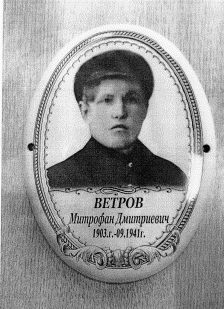 Стр. 69 Книга памяти Новоусм.р-на22Ряд.ВетровМихаилПавлович1909С.Бобяково Новоусманского р-на Воронежской обл.28.07.1941г.Новоусманский РВК Воронежской обл.02.12.1941г. погиб в плену, лагерный номер 21297, дата пленения 02.10.1941г.место захоронения – ОербкеСтр. 69 Книга памяти Новоусм.р-на23Ряд.ВетровФедорМихайлович189801.10.1942г. погиб в бою, д.Ванеево, Ржевский р-н Тверской обл.Стр. 69 Книга памяти Новоусм.р-на24Ряд.ВинивитинВасилийПавлович1910С.Бобяково Новоусманского р-на Воронежской обл.24.06.1941г.Новоусманским РВК Воронежской обл.Апрель 1943г. пропал без вести25Ряд.ВласовСергейВасильевич14.10.1941г. погиб в бою, с.Красный колодец Орловской обл.Стр. 73 Книга памяти Новоусм.р-на26Млад серж.ВысоцкийГригорийИванович1941-1945 погиб на фронтеСтр. 73 Книга памяти Новоусм.р-на27Ряд.ГавриловПавелИванович1911Февраль 1943г. пропал без вестиСтр. 83 Книга памяти Новоусм.р-на28Ряд.ГончаровАлександрИванович1916Новоусманский РВК Воронежской обл.24.01.1942г. погиб в бою, г.Медынь Медынский р-н, Калужской обл.Стр. 90 Книга памяти Новоусм.р-на29Ряд.ГончаровАлексейПавлович1925Воронежская обл.Новоусманский РВК Новоусманского р-на Воронеж.обл.04.06.1944г.погиб в бою, д.Якубовщина Лиозненского р-на Витебской обл.Стр. 90 Книга памяти Новоусм.р-на30Ряд.ГончаровВасилийМаксимович1902Новоусманский р-н Воронежской обл.Новоусманский РВК Воронежской обл.24.03.1942г. погиб в бою, д.Соколово Старо-Русского р-на Новгородской обл.Стр. 90 Книга памяти Новоусм.р-на31Ряд.ГончаровДаниилПетрович1899С.Бобяково Новоусманского р-на Воронежской обл.Новоусманский РВК Воронежской обл.13.02.1943г. погиб в бою, д.Шлыково Мценского р-на Калужской обл.Стр. 90 Книга памяти Новоусм.р-на32Ряд.ГончаровИванПавлович1941-1945гг погиб на фронте33ГончаровМ.Г.34Ефр.ГончаровМитрофанИванович1904С.Бобяково, Новоусманского р-на Воронежской обл.1942г.Новоусманский РВК Воронежской обл.03.03.1944г. умер от ран, Высокопольский р-н, Херсонской обл.Стр. 91 Книга памяти Новоусм.р-на35Ряд.ГончаровМихаилЯковлевич1919Заинский РВК Заинского р-на, Татарская ССР15.07.1944г.х.Верхостав северо-западная окраина, братская могила36СержГончаровПетрИванович1914С.Бобяково Новоусманского р-на Воронежской обл.Новоусманским РВК Воронежской обл.03.02.1944г. погиб в бою, д.Нотыщина Светлогорского р-на Гомельской обл.Стр. 91 Книга памяти Новоусм.р-на37ГончаровСергейИванович19121941-1945гг. погиб на фронтеСтр. 91 Книга памяти Новоусм.р-на38Ряд.ГончаровСтепанПетрович1897Новоусманский р-н Воронежской обл.Новоусманским РВК Воронежской обл.05.04.1942г. д.Проявино Велижского р-на Смоленской обл.Стр. 91 Книга памяти Новоусм.р-на39Ряд.ГончаровФилиппМаксимович191114.01.1943г. д.Гаймалуко Минского р-на Ленинградской обл.Стр. 92 Книга памяти Новоусм.р-на40Стар серж.ДуровСеменИванович1924Воронежская обл., Новоуколовский р-н, Гошковский с/сНовоуколовский РВК Воронежской обл.06.08.1944г. умер от ран, с.Перпенс-кое Волго-градской обл.Стр. 111 Книга памяти Новоусм.р-на41ЖелтухинГ.М.42Ряд.ЖелтухинИванАлександрович1924С.Бобяково Новоусманский р-н Воронежской обл.Анисимский РВК Воронежской обл.24.02.1943г. убит,  д.Маклаки Сухинического р-на Смоленской обл.Поиск Телкова М.Я.43СержЖелтухинИванАндреевич192315.03.1942г.  погиб на фронте,д.Яблонка Молодотульский р-нПоиск Телкова М.Я.44Ряд.ЖелтухинИванТимофеевич1924Новоусманский РВК Воронежской обл.14.01.1943г.  умер от ран, х.Сулин Милютинского р-на Ростовской обл.Стр. 119 Книга памяти Новоусм.р-на45Ряд.Желтухин ИванСеменович1918Апрель 1943г. пропал без вести46Ряд.ЖелтухинИльяЯковлевич1907С.Бобяково Новоусманского р-на Воронежской обл.1944г.Минским ГВК Белорусской ССР09.08.1944г. погиб в бою, д.Сукуржики Лиепальский р-н, ЛитваСтр. 119 Книга памяти Новоусм.р-на47ЖелтухинИ.Д.48Ряд.ЖелтухинКонстантинИванович1913Воронежская обл. Новоусманский р-нНовоусманский РВК Воронежской обл.26.09.1942г. погиб в бою, Нижняя Курпа, КБР,Северная ОсетияСтр. 119 Книга памяти Новоусм.р-на49ЖелтухинМ.А.50ЖелтухинМ.И.51Ефр.ЖелтухинМитрофанНиколаевич09.03.11943г. погиб в бою, д.Жупаново Юхновского р-на Калужской обл.Стр. 119 Книга памяти Новоусм.р-на52ЖелтухинМ.П.53Ряд.ЖелтухинНиколайАндреевич1906С.Бобяково Новоусманского р-на Воронежской обл.Новоусманский РВК Воронежской обл.20.07.1942г. пропал без вестиСтр. 119 Книга памяти Новоусм.р-на54Ряд.ЖелтухинНиколайПетрович1922С.Бобяково Новоусманского р-на Воронежской обл.1941г.Новоусманским РВК Воронежской обл.17.02.1944г. погиб в бою, д.Риги Нарвского р-на ЭстонияСтр. 119 Книга памяти Новоусм.р-на55Ряд.ЖелтухинСергейАлексеевич19151941-1945гг. пропал без вести56Ряд.ЖелтухинСергейНиколаевич1910С.Бобяково, Новоусманский р-н Воронежской обл.16.10.1941г.Новоусманский РВК Воронежской обл.Ноябрь 1944г. погиб в боюСтр. 119 Книга памяти Новоусм.р-на57Ряд.ЗлобинИванЯковлевич1989С.Бобяково Новоусманского р-на Воронежской обл.23.10.1943г.Новоусманским РВК Воронежской обл.11.02.1945г. погиб в бою, г.Познань, р-н Вингары, ПольшаСтр. 125 Книга памяти Новоусм.р-на58Млад лейт.ЗлобинДмитрийЯковлевич1906С.Бобяково Новоусманского р-на Воронежской обл.09.07.1941г.Новоусманским РВК Воронежской обл.Сентябрь-октябрь 1941г.  Пропал без вестиСтр. 124 Книга памяти Новоусм.р-на59Ряд.ИвановТихонАлексеевич1918С.Бобяково Новоусманским РВК Воронежской обл.21.12.1942г.Панинским РВК Воронежской обл.Февраль 1944г. пропал без вестиСтр. 132 Книга памяти Новоусм.р-на60Ряд.ИвашинДмитрийФилиппович1905Март 1943г. погиб на фронтеСтр. 132 Книга памяти Новоусм.р-на61Ряд.КаменевИгнатТимофеевич1895Новоусманский р-н Воронежской обл.Новоусманский РВК Воронежской обл.12.12.1942г. пропал без вестиСтр. 136 Книга памяти Новоусм.р-на62СержКирновВасилийАлександрович1904С.Бобяково Новоусманский р-н Воронеж. обл.1942г.Аннинским РВК Воронежской обл.05.09.1943г. погиб в бою, д.Ровенки Полтавской обл.Стр. 142 Книга памяти Новоусм.р-на63Ряд.КирновВасилийАнтонович1910С.Бобяково Новоусманского р-на Воронеж.обл.1941г.Новоусманским РВК Воронежской обл.Ноябрь 1943г. пропал без вестиСтр. 142 Книга памяти Новоусм.р-на64Ряд.КирновВасилийГригорьевич1923С.Бобяково Новоусманского р-на Воронежской обл.21.02.1942г.Новоусманским РВК Воронежской обл.Декабрь 1943г. пропал без вестиСтр. 142 Книга памяти Новоусм.р-на65Стар серж.КирновДмитрийАлександрович1921С.Бобяково Новоусманского р-на Воронежской обл.Новоусманским РВК Воронежской обл.27.06.1944г. погиб в бою, д.Жигалы Витебской обл.Стр. 142 Книга памяти Новоусм.р-на66Ряд.КирновДмитрийИванович1894С.Бобяково Новоусманского р-на Воронежской обл.Новоусманским РВК Воронежской обл.23.03.1943г. пропал без вестиСтр. 142 Книга памяти Новоусм.р-на67Стар серж.КирновИванАлександрович1923С.Бобяково Новоусманского р-на Воронежской обл.Новоусманским РВК Воронежской обл.23.03.1944г.  погиб в бою, д.Дрибино Витебской обл.Стр. 142 Книга памяти Новоусм.р-на68КирновМ.Н.69Ряд.КирновМитрофанПавлович190422.04.1945г. погиб в бою, с.Серовице, уезд Горне, Чехословак.Стр. 142 Книга памяти Новоусм.р-на70КирновП.А.71Ряд.КирновПетрГригорьевич1925С.Бобяково Новоусманского р-на Воронежской обл.01.08.1942г.Новоусманским РВК Воронежской обл.Январь 1944г. пропал без вестиСтр. 142 Книга памяти Новоусм.р-на72Ряд.КобзевВасилийАндреевич1908Новоусманским РВК Воронежской обл.01.10.1941-31.10.1941гг. пропал без вестиСтр. 145 Книга памяти Новоусм.р-на73Ряд.КобзевЕфимНиколаевич1899Новоусманский р-н Воронежской обл.Новоусманским РВК Воронежской обл.29.08.1943г. погиб в бою, д.Понизовье Ярцевского р-на Смоленской обл.Стр. 145 Книга памяти Новоусм.р-на74Ряд.КобзевПетрФилиппович1908Декабрь 1941г. пропал без вести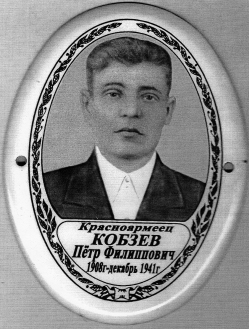 Сын – Кобзев Иван Петрович75Ряд.КлимовГригорийАндреевич16.01.1945г. погиб в бою, с.Янок, ЧехословакияСтр. 144 Книга памяти Новоусм.р-на76Ряд.КлимовГеоргийМихайлович25.12.1941г. пропал без вестиСтр. 144 Книга памяти Новоусм.р-на77Ряд.КлимовГригорийМихайлович1941-1945гг. погиб на фронтеСтр. 144 Книга памяти Новоусм.р-на78КлимовТ.М.79Ряд.КолпачевАлексейМитрофанович23.09.1942г. пропал без вестиСтр. 147 Книга памяти Новоусм.р-на80Ряд.КолпачевАлексейМитрофанович17.07.1943г. погиб в бою, д.Белогуровка Луганской обл.Стр. 147 Книга памяти Новоусм.р-на81Ряд.КолпачевАлексейНикитович02.07.1941г. погиб в бою, д.Гылдово, Ржевский р-н, Тверская обл.Стр. 147 Книга памяти Новоусм.р-на82СержКолпачевВасилийИванович191216.02.1943г. погиб на Курской дуге, с.Муравль Курской обл.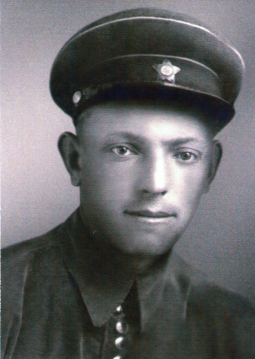 Стр. 147 Книга памяти Новоусм.р-на83Ряд.КолпачевНиколайМитрофанович191201.07.1942г. пропал без вестиСтр. 147 Книга памяти Новоусм.р-на84Ряд.КолпачевТимофейИванович191819411941г. пропал без вести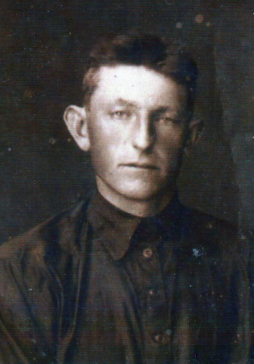 Информация родственников85Ряд.КоноплинВасилийМитрофанович1918С.Бобяково Новоусманского р-на Воронежской обл.20.02.1939г.Новоусманским РВК Воронежской обл.Июль 1941 пропал без вестиСтр. 148 Книга памяти Новоусм.р-на86Ряд.КоноплинВасилийПавлович1912Новоусманий р-н Воронежской обл.Новоусманским РВК Воронежской обл.04.02.1945г. погиб в бою, п.Зедан, Познанское воеводство, ПольшаСтр. 148 Книга памяти Новоусм.р-на87Ряд.КоноплинИванМитрофанович192322.10.1941г.Новоусманским РВК Воронежской обл.10.02.1943г. погиб в бою, д.Ново-Суковка, Юхновский р-н, Калужская обл.Стр. 149 Книга памяти Новоусм.р-на88Ряд.КоноплинИванСергеевич13.08.1914г.С.Бобяково Новоусманского р-на Воронежской обл.29.05.1941г.Новоусманским РВК Воронежской обл.Апрель 1943г. пропал без вестиИнформация родственника89Млад сержКривцовМитрофанФедорович27.07.1944г. погиб, г.Плавы, ПольшаСтр. 157 Книга памяти Новоусм.р-на90Ряд.КрюковАлексейГаврилович17.07.1943г. погиб в бою, д.Касьяново Орловской обл.Стр. 159 Книга памяти Новоусм.р-на91МладполитрукКрюков ВасилийИванович191321.0.1941г.Г.Воронеж, Воронежский облвоен-коматИюнь 1942г. погиб, д.Тростниково Орловской обл. Новосильского р-на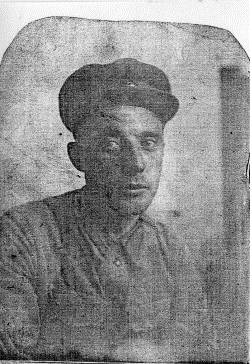 Информация родственника92Ряд.Крюков ВасилийВасильевич191323.08.1943г. погиб в бою, с.Клиновое Богодуховский р-н Харьковская обл.Стр. 159 Книга памяти Новоусм.р-на93Ряд.КрюковВладимирСеменович192514.08.1943г. умер от ран, д.Хомутовка, Хатынецкий р-н, Орловская обл.Стр. 159 Книга памяти Новоусм.р-на94Ряд.КрюковИванАндреевич22.09.1903г.С.Бобяково Новоусманского р-на Воронежской обл.22.08.1941г.Новоусманским РВК Воронежской обл.21.09.1943г.  –получил ранение, пропал без вестиОрден Ленина от 10.01.1944г Указом ПВС СССР (имеет два ранения)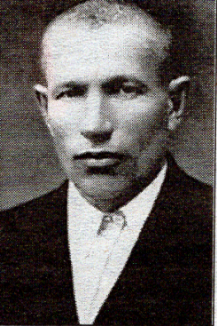 Стр. 159 Книга памяти Новоусм.р-на95Ряд.КрюковИванВасильевич189714.12.1942г. погиб в бою, Калачеевский р-н, Волгоградской обл.Стр. 160 Книга памяти Новоусм.р-на96СержКрюковИванГригорьевичНоябрь 1942г. погиб на фронте, ст.Войбохали Ленин-градской об.Стр. 160 Книга памяти Новоусм.р-на97Ряд.КрюковИванИванович189_1941-1945гг. пропал без вестиИнформация родственника98КрюковИванМихайлович1907С.Бобяково Новоусманского р-на Воронежской обл.Октябрь 1942г. умер в госпитале Стр. 508 Книга памяти по Новоусм.р-ну99Ряд.КрюковИванНиколаев.1900С.Бобяково Новоусм.р-на Воро-неж.обл.02.08.1942г.Новоусманским РВК Воронежской обл.Декабрь 1942г. пропал без вести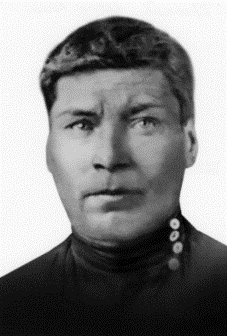 ЦАМО100Ряд.КрюковИванПавлович1911Сентябрь 1945г. пропал без вестиСтр. 160 Книга памяти Новоусм.р-на101Ряд.КрюковДмитрийИванович1941-1945гг. пропал без вестиИнформация родственника102Серж КрюковДмитрийИванович191329.08.1943г. погиб в бою, станция .Киевская, Крымский р-н, Краснодарский крайСтр. 159 Книга памяти Новоусм.р-на103Ряд.КрюковДмитрийИванович191305.09.1943г. пропал без вестиСтр. 159 Книга памяти Новоусм.р-на104Ряд.Крюков ЕгорЗахарович1904С.Бобяково Новоусманс.р-на Воронеж.обл.22.08.1941г.Новоусманским РВК Воронежской обл.Апрель 1942г. пропал без вести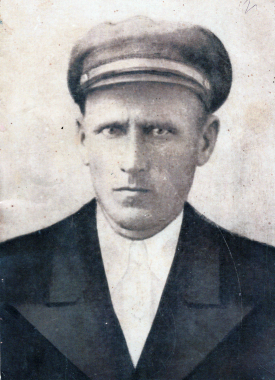 ЦАМО105Ряд.КрюковМаксимЗахарович19071941-1945гг. пропал без вестиСтр. 160 Книга памяти Новоусм.р-на106КрюковМ.Т.107Ряд.КрюковНиколайТимофеевич191616.01.1943г. погиб в бою, с.Русская Буйловка Павловского р-на Воронежской обл.Стр. 160 Книга памяти Новоусм.р-на108Ряд.КрюковПавелИванович1901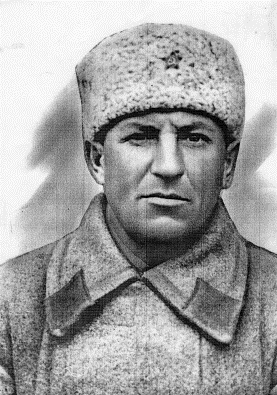 Стр. 160 Книга памяти Новоусм.р-на109КрюковС.А.110КрюковС.А.111Ряд.КрюковСеменЯковлевич189705.04.1942г. погиб в бою, д.Проявино Смоленской обл.Стр. 160 Книга памяти Новоусм.р-на112Ряд.КрюковФедорИванович1902Февраль 1943г. пропал без вестиСтр. 160 Книга памяти Новоусм.р-н113КрюковЯ.И.В списках114Ряд.КузнецовВасилийИльич1901Новоусманский р-н Воронежской обл.Новоусманским РВК Воронежской обл.07.07.1942г. пропал без вестиСтр. 161 Книга памяти Новоусм.р-на115ЛейтКузнецовИванИванович19151944г. пропал без вестиСтр. 161 Книга памяти Новоусм.р-на116Серж КузнецовИ.Л.24.07.1944г. погиб в бою, п.Корое, Нарбессогорский р-н, Эстонская ССРПоиск Телкова М.Я.117Ряд.КузнецовИванТихонович1923С.Бобяково Новоусман.р-на Воронеж.обл.Новоусманским РВК Воронежской обл.28.11.1942г.  погиб, первичное место захо-ронения – Калининская обл., Моло-дотутский р-н, д.Зайце-во, Братская могилаСтр. 162 Книга памяти Новоусм.р-на118Ряд.КузнецовИванФедорович182611.12.1941г. умер в пленуСтр. 162 Книга памяти Новоусм.р-на119Ряд.КузнецовМихаилВасильевич1925Февраль 1944г. погиб на фронтеСтр. 162 Книга памяти Новоусм.р-на120Ряд.КузнецовНиколайПавлович1941-1945гг. погиб на фронте, станц.Раздельна Одесской обл.Стр. 162 Книга памяти Новоусм.р-на121Ряд.КузнецовНиколайТихоновичВ списках122Серж КузнецовНиколайЯковлевич1904С.Бобяково Новоусман.р-на Воронеж.обл.1941г.Новоусманским РВК Воронеж.обл.24.07.1944г. погиб в бою, п.Карья Нарвского р-на, ЭстонияСтр. 162 Книга памяти Новоусм.р-на123Ряд.ЛесныхПетрИванович1908С.Орлово Рождественско-Хавский р-н Воронежской обл.24.06.1941г.Рождественско-Хавс-кий р-н Воронеж.обл.Январь 1943г. пропал без вестиСтр. 170 Книга памяти Новоусм.р-на124Ряд.ЛихачевВасилийАндреевич19112-я Усмань, Новоусманский р-н, Воронежская обл.23.06.1941г.Новоусманским РВК Воронеж.обл.Ноябрь 1941г. пропал без вестиСтр. 172 Книга памяти Новоусм.р-на125Ряд.ЛихачевДмитрийИванович19143-я Усмань, Новоусманский р-н, Воронежская обл.10.04.1942г.Новоусманским РВК Воронежской обл.12.12.1942г. пропал без вестиСтр. 172 Книга памяти Новоусм.р-на126Ряд.ЛихачевИванАндреевич191402.03.1945г. погиб, г.Манув, ПольшаСтр. 172 Книга памяти Новоусм.р-на127Стар серж ЛихачевНиколайНиколаевич1894с/с Рыканский, Рождественско-Хавский р-н Воронежской обл.28.01.1942г. погиб, Ряжепное, Мотвеево-Курганский р-н, х.Богда-новка Ростовская обл., могила №21Стр. 173 Книга памяти Новоусм.р-на,ЦАМО 128ЛопатинК.С.В списках129Ряд.ЛопатинПавелПетрович1923С.Бобяково Новоусман.р-на Воронежской обл.Новоусманским РВК Воронежской обл.12.01.1943г. погиб, г.Малукса Мгинского р-на Ленинградской обл.Стр. 177 Книга памяти Новоусм.р-на,ЦАМО130Ряд.ЛукинИльяСтепанович19103-я Усмань Новоусманс.р-на Воронеж.обл.29.05.1941г.Новоусманским РВК Воронежской обл.Февраль 1943г. пропал без вестиСтр. 179 Книга памяти Новоусм.р-на,ЦАМО131МазалевскийА.В списках132Ряд.МакаровВладимирФедорович1917Новоусманский р-н Воронежской обл.Новоусманским РВК Воронежской обл.02.06.1942г. погиб на фронте, Калининская обл. Холмского р-на д.ОрловоСтр. 182 Книга памяти Новоусм.р-на133Ряд.МалюковАлександрФедорович190920.09.1943г. погиб в бою, п.Глинка г.Ельня, сквер железнодорожного вокзала, Братская могила №1 Смоленской обл.Стр. 183 Книга памяти Новоусм.р-на,ЦАМО134Ряд.МалюковАлексейИванович1925С.Бобяково Новоусманср-на Воронеж.обл.Новоусманским РВК Воронежской обл.19.09.1943г. умер от ран, с.Журавное, Ахтырский р-н, Сумская обл.Стр. 183 Книга памяти Новоусм.р-на,ЦАМО135МалюковА.М.В списках136Ряд.МалюковДмитрийАлександрович22.02.1943г. умер от ран, г.Тверь, восточная окраина, гражданское кладбище «Большие перемерки»Стр. 183 Книга памяти Новоусм.р-на,ЦАМО137Ряд.МалюковИванАлексеевичВ списках138Ряд.МалюковИванТимофеевич1906Новоусманским РВК Воронежской обл.18.05.1943г. умер от ран, ст.Солнцево Солнцевского р-на Курской обл.Поиск Телкова М.Я., ЦАМО139МалюковН.Г.В списках140Ряд.МалюковНиколайФедорович1904С.Бобяково Новоусман.р-на Воронеж.обл.20.11.1942г.Кагановичский РВК Воронежской обл., г.ВоронежИюнь 1943г. пропал без вестиЦАМО141МалюковП.Г.В списках архива администрации Бабяковс-кого СП142МануковскийА.И.В списках администрации Бабяковс-кого СП143Ряд.МануковскийВасилийИванович1909С.Бобяково Новоусмюр-на Вроронеж.обл.26.06.1941г.Новоусманским РВК Воронежской обл.Июнь 1942г. пропал без вестиСтр. 184 Книга памяти Новоусм.р-на,ЦАМО144Ряд.МануковскийДмитрийМихайлович19133-я Усмань Новоусман. Р-на Воронеж.обл.29.05.1941г.Новоусманским РВК Воронеж.обл.Март 1943г. пропал без вестиСтр. 184 Книга памяти Новоусм.р-на,ЦАМО145Ряд.МануковскийНиколайИванович1906С.Бобяково Новоусман. Р-на Воронеж.обл.23.06.1941г.Новоусманским РВК Воронеж.обл.Ноябрь 1941г. погиб в плену, Германия Стр. 186 Книга памяти Новоусм.р-на,ЦАМО146Ряд.МануковскийИванГригорьевич1910С.Бобяково Новоусман. Р-на Воронеж. обл.10.07.1944г.Новоусманским РВК Воронеж.обл.20.10.1944г. пропал без вестиВ списках ЦАМО147МашковИ.Т.В списках администрации Бабяковс-кого СП148Стар сержМиловановВасилийАндреевич1913Ноябрь 1939г.Рождественско-Хавский РВКАпрель 1943г. пропал без вестиСтр. 192 Книга памяти Новоусм.р-на,ЦАМО149Ряд.МиловановЯковФедорович1908Август 1941г.Беломорский РВКАпрель 1943г. пропал без вестиСтр. 192 Книга памяти Новоусм.р-на,ЦАМО150Тех-ник-интендант 1 рангаМокаровСергейПетрович1894Г.Малая Вятка Ленинградской обл.22.06.1941-26.06.1943гг. пропал без вестиСтр. !82 Книга памяти Новоусм.р-на,ЦАМО151Ряд.МосквитинДмитрийИванович191419.01.1942г. погиб на фронтеСтр. 201 Книга памяти Новоусм.р-наЦАМО152Ряд.МосквитинДмитрийСергеевич192215.06.1942г. погиб в бою, Калужская обл., Мосальский р-н, д.ВышнееСтр. 202 Книга памяти Новоусм.р-на,ЦАМО153Ряд.МосквитинИванАлексеевич19071941-1945гг. пропал без вестиСтр. 202 Книга памяти Новоусм.р-на154Ряд.МосквитинИванАлексеевич1907С.Бобяково Новоусманского р-на Воронеж.обл.Новоусманским РВК Воронеж.обл.10.03.1943г.  погиб, Курская обл., Рыльский р-н, с.Семеновка155Ряд.МосквитинИванИванович1912С.Бобяково Новоусманского р-на Воронеж.обл.24.06.1941г.Новоусманским РВК Воронеж.обл.Апрель 1943г. пропал без вести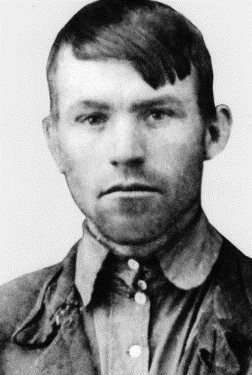 ЦАМО, информация родственников156Ряд.МосквитинСергейИванович1923Воронежская обл.Новоусманским РВК Воронеж.обл.14.02.1943г. погиб в бою, д.Смердына Тосненского р-на Ленин-градской обл.Стр. 202 Книга памяти Новоусм.р-на,ЦАМО157Ряд.МосквитинСтепанЗахарович07.08.1943г. погиб в бою, с.Мизенцево Краснопольского р-на Сумской обл.Стр. 202 Книга памяти Новоусм.р-на158Ряд.МосквитинТимофейИванович191810.07.1941г.Новоусманским РВК Воронеж.обл.09.02.1944г. умер от ранСтр. 202 Книга памяти Новоусм.р-на, ЦАМО159Ряд.НебольсинВасилийИванович1907Сентябрь 1941г. погиб на фронтеСтр. 207 Книга памяти Новоусм.р-на160НебольсинГ.П.В списках администрации Бабяковс-кого СП161Ряд.НебольсинИванПавлович1908Сентябрь 1943г. пропал без вести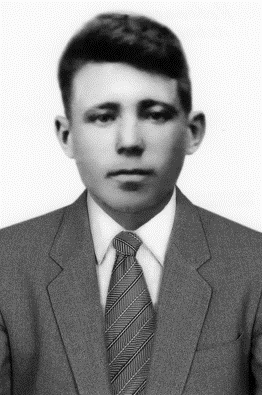 Стр. 207 Книга памяти Новоусм.р-на162Ряд.НебольсинНиколайПетрович1924Ноябрь 1942г. погиб на фронтеСтр. 209 Книга памяти Новоусм.р-на163Ряд.ОвсеневАлександрВасильевич1925С.Имницы Березовского р-на Воронежской обл.21.05.1943г.Новоусманским РВК Воронеж.обл.Март 1944г. пропал без вестиСтр. 213 Книга памяти Новоусм.р-на,ЦАМО164Ряд.ПанинАлександрВасильевич13.07.1913г.С.Бобяково Новоусм.р-на Воронеж.обл.Дата пленения 05.08.1941г., место пленения Рэславль, лагерь Шталаг, лагерный номер 39521, погиб в плену 05.12.1941г., захор.- ВитмарцемСтр. 216 Книга памяти Новоусм.р-на,ЦАМО165Ряд.ПанинАлексейВасильевич1908С.Бобяково Новоусм.р-на Воронеж.обл.29.05.1941г.Новоусманским РВК Воронежской обл.Апрель 1943г. пропал без вестиСтр. 216 Книга памяти Новоусм.р-на,ЦАМО166Ряд.ПанинаАннаВасильевна1919С.Бобяково Новоусм.р-на Воронеж.обл.Сентябрь 1942г.Новоусманским РВК Воронежской обл.17.07.1944г. погибла в бою, с.Исыповце Тернопольс-кого р-наСтр. 216 Книга памяти Новоусм.р-на,ЦАМО167ПанинА.Ф.В списках администрации Бабяковс-кого СП168ПанинВ.Д.В списках администрации Бабяковс-кого СП169ПанинВладимирНиколаев.192731.12.1944г.Новоусманским РВК Воронеж.обл.03.05.1945г., погиб на фронте, Сумская обл., г.Чер-новцы, УкраинаВ списках администрации Бабяковского СП170ПанинаЕ.В.В списках администрации Бабяковского СП171Ряд.ПанинИванМитрофанович1899Октябрь 1942г.Новоусманским РВК Воронежской обл.Июнь 1943г. пропал без вестиСтр. 216 Книга памяти Новоусм.р-на,ЦАМО172Ряд.ПанинИванМихайлович1922С.Бобяково Новоусманского р-на Воронеж.обл.10.10.1941г.Новоусманским РВК Воронежской обл.25.09.1944г. погиб в ГерманииСтр. 216 Книга памяти Новоусм.р-на ,ЦАМО173Ряд.ПанинИванПетрович1926С.Р-Хава Рождественско-Хавский р-н Воронеж.обл.27.04.1944г.Рождественско-Хавский РВК Воронеж.обл.14.04.1945г. погиб, Берндорф, АвстрияСтр. 216 Книга памяти Новоусм.р-на, ЦАМО174Ряд.ПанинИванФедоровичАпрель 1943г. пропал без вести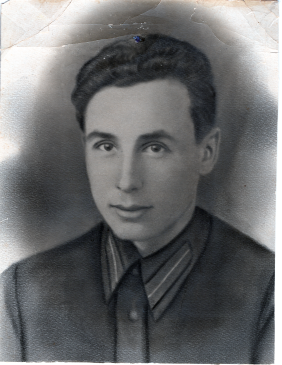 Стр. 216 Книга памяти Новоусм.р-на175Ряд.ПанинМихаилГригорьевич190615.11.1941г. погиб в боюСтр. 216 Книга памяти Новоусм.р-на176ПанинМ.М.В списках администрации Бабяковс-кого СП177ПанинаС.В.В списках администрации Бабяковс-кого СП178ПанфиловА.А.В списках администрации Бабяковс-кого СП179Ряд.ПанфиловАндрейПетрович03.08.1903г.Тульская обл., БескурниковоДата пленения- сентябрь 1941г., место пленения – Щорс, лагерь Шталаг, лагерный номер-154962ЦАМО180Ряд.ПанфиловИванКонстантинович1910С.Рогачевка Новоусманского р-на Воронежской обл.29.05.1941г.Новоусманским РВК Воронежской обл.Март 1943г. пропал без вестиЦАМО181Ряд.Панфилов МихаилКириллов.ич1905С.Новая Усмань Новоусм.р-на Воро-неж.обл.18.07.1941г.Новоусманским РВК Воронежской обл.Февраль 1945г. пропал без вестиВ списках администрации Бабяковс-кого СП,ЦАМО182Ряд.ПариновИванДмитриевич31.12.1942г. погиб, д.Змейск, Северная ОсетияСтр. 219 Книга памяти Новоусм.р-на,ЦАМО183Ряд.ПариновПавелМаксимович1908П.Боровое Новоусманского р-на Воронеж.обл.20.05.1941г.Новоусманским РВК Воронежской обл.Январь 1942г. пропал без вестиСтр. 220 Книга памяти Новоусм.р-на,ЦАМО184Лейт.ПаршинАлександрИванович1914С.Бобяково Новоусманского р-на Воронеж.обл.1936г.Октябрь 1941г. пропал без вестиСтр. 220 Книга памяти Новоусм.р-на, ЦАМО185ПаршинА.М.В списках администрации Бабяковс-кого СП186Ряд.ПаршинИванАндреевич1923С.Бобяково Новоусманского р-на Воронеж.обл.1942г.Новоусманским РВК Воронежской обл.30.01.1944г.  погиб, с.Городинка Корюковического р-на Полесской обл. Белорусской ССР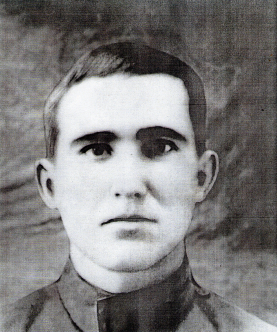 Стр. 220 Книга памяти Новоусм.р-на,ЦАМО187Ряд.ПаршинИванВасильевич1918С.Бобяково Новоусманского р-на Воронеж.обл.Апрель 1943г.  погиб на фронтеСтр. 220 Книга памяти Новоусм.р-на, ЦАМО188Ряд.Переславцев ИванМихайлович19061-я Усмань Новоусм.р-на Воронеж.обл.30.05.1941г.Новоусманским РВК Воронежской обл.Март 1943г. пропал без вестиСтр. 223 Книга памяти Новоусм.р-на, ЦАМО189Ряд.ПереславцевМихаилАлексеевич1923Воронежская обл.Новоусманским РВК Воро-неж. обл.17.03.1943г. пропал без вестиСтр. 223 Книга памяти Новоусм.р-на, ЦАМО190Ряд.ПереславцевМихаилЕфимович190815.06.1941г.Новоусманским РВК Воро-нежской обл.Март 1943г. пропал без вестиСтр. 223 Книга памяти Новоусм.р-на,ЦАМО191Ряд.ПетровСергейИванович10.04.1942г. погиб в бою, д.Аксинино Калужской обл.Стр. 226 Книга памяти Новоусм.р-на192Ряд.ПодрезовАлександрИванович1941-1945гг. погиб на фронтеСтр. 229 Книга памяти Новоусм.р-на193Ряд.ПодрезовВасилийАлексеевич191130.05.1941г.Новоусманским РВК Воронежской обл.Декабрь 1941г. пропал без вестиСтр. 229 Книга памяти Новоусм. р-на, ЦАМО194Ряд.ПодрезовВасилийИванович1908С.Бобяково Новоусм.р-на Воро-неж.обл.15.07.1941г.Новоусм. РВК Воро-нежской обл.Март 1943г. пропал без вестиСтр. 229 Книга памяти Новоусм.р-на,ЦАМО195Млад серж.ПодрезовДмитрийМихайлович1909Август 1942г. погиб, станция Абганерово Октябрьского р-на Волгоградской обл., Братская могилаСтр. 229 Книга памяти Новоусм.р-на,ЦАМО196Ряд.ПодрезовИванИванович191931.08.1941г.Новоусманским РВК Воронежской обл.15.08.1942г., пропал без вестиСтр. 229 Книга памяти Новоусм.р-на,ЦАМО197Ряд.ПодрезовПавелЕгорович1904С.Бобяково Новоусм.р-на Воронеж.обл.Новоусманским РВК Воронежской обл.24.09.1942г., умер от ран, г.Торжок Тверской обл., Иоанно-Богословское кладбищеСтр. 229 Книга памяти Новоусм.р-на,ЦАМО198Ряд.ПодрезовСергейЕфимович1897Воронежская обл.14.08.1942г., погиб в бою, Смоленская обл.Износковский р-н, д.Александровские ХутораСтр. 230 Книга памяти Новоусм.р-на,ЦАМО199Ряд.ПоповГеоргийВасильевич192126.06.1941г. погиб в боюСтр. 233 Книга памяти Новоусм.р-на200Ряд.ПоповГригорийИванович23.12.1941г., пропал без вестиВ списках администрации Бабяковс-кого СП201Ряд.ПоповИванТимофеевич11.04.1944г., погиб, Тинимечет, РумынияСтр. 233 Книга памяти Новоусм.р-на202Ряд.ПоповИванЯковлевич11.03.1942г., 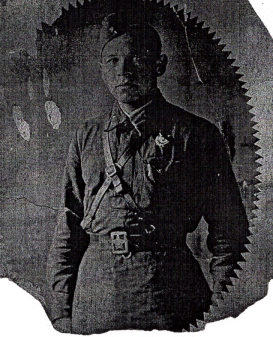 Стр. 234 Книга памяти Новоусм.р-на,ЦАМО203Ряд.ПоповМихаилАнатольевич1910Март 1943г. пропал без вестиВ списках администрации Бабяковс-кого СП204Ряд.ПоповМихаилИванович15.09.1906г.ВоронежДата пленения-23.11.1942г., место пленения – Яшкуль, лагерь –Шталаг 366, лагерный номер-11014, дата смерти-06.11.1944г., место зах.-БооштодтСтр. 235 Книга памяти Новоусм.р-на, ЦАМО205Ряд.ПоповПарфирийИванович191503.08.1943г., погиб в бою, Яковлевский р-н, Белгородская обл.Стр. 235 Книга памяти Новоусм.р-на206серж.ПоповПетрЕлисеевич191003.07.1941г.Новоусманским РВК Воронежской обл.Декабрь 1942г.    пропал без вестиСтр. 235 Книга памяти Новоусм.р-на,ЦАМО207Ряд.ПоповПетрЕфимович1912Июнь 1941г.Верхне-Хавским РВК Воронежской обл.Апрель 1943г. пропал без вестиСтр. 236 Книга памяти Новоусм.р-на, ЦАМО208Ряд.ПоповПетрИванович189318.11.1942г. умер от ран, с-з Зерновой Смоленской обл.Стр. 236 Книга памяти Новоусм.р-на209Ряд.ПотаповАлександрИванович190501.03.1943г. погиб в боюСтр. 237 Книга памяти Новоусм.р-на210Серж.ПотаповАлександрНиколаевич1918Воронежс-кая обл.Новоусманским РВК Воронежской обл.27.12.1943г. погиб в бою, г.Коростышев Житомирской обл.Стр. 237 Книга памяти Новоусм.р-наЦАМО211ПотаповВ.В.В списках администрации Бабяковс-кого СП212ПотаповВ.Д.В списках администрации Бабяковс-кого СП213ПотаповВ.З.В списках администрации Бабяковс-кого СП214Ряд.ПотаповВасилийИванович1914С.Бобяково Новоусм.р-на Воронеж.обл.Новоусманским РВК Воронежской обл.06.03.1944г. погиб в бою, д.Комары Оленинского р-на Тверской обл.Стр. 237 Книга памяти Новоусм.р-наЦАМО215ПотаповВ.М.В списках администрации Бабяковс-кого СП216Ряд.ПотаповВасилийНиколаевич1906С.Бобяково Новоусм.р-на Воронеж.обл.17.03.1942г.Новоусманским РВК Воронежской обл.Март 1943г. пропал без вестиСтр. 237 Книга памяти Новоусм.р-наЦАМО217Ряд.ПотаповВладимирЗахарович1912С.Бобяково Новоусм.р-на Воронеж.обл.11.07.1941г.Новоусманским РВК Воронежской обл.Февраль 1942г. пропал без вестиСтр. 237 Книга памяти Новоусм.р-на,ЦАМО218Гвардии серж.ПотаповДмитрийПетрович01.11.1944г. погиб в боюВ списках администрации Бабяковс-кого СП,ЦАМО219Ряд.ПотаповаЕвдокияГеоргиевна1923С.Бобяково Новоусм.р-на Воронеж.обл.09.02.1943г. погибла геройски на фронте, д.Морозов-ка Харьковской обл.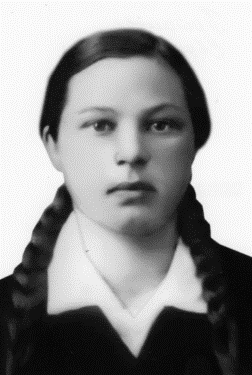 Краеведч.музей с.Новая Усмань,Книга памяти с.Бабяко-во220Ряд.ПотаповаЕвдокияНиколаевна191921.09.1942г. погибла в бою, с.Бабяково Новоусм.р-на Воронеж.обл., Братская могила №212Стр. 238 Книга памяти Новоусм.р-на,ЦАМО221Ряд.ПотаповИванАлексеевич1912С.Бобяково Новоусм.р-на Воро-неж.обл.Июнь 1941г.Новоуманским РВК Воронежской обл.1941г. пропал без вестиСтр. 237 Книга памяти Новоусм.р-на,ЦАМО222Ряд.ПотаповИванЗахарович1899С.Бобяково Новоусм.р-на Воронеж.обл.24.11.1941г.Новоуманским РВК Воронежской обл.Март 1943г. пропал без вести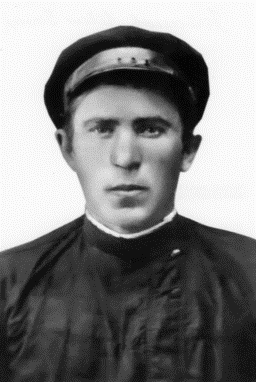 Стр. 237 Книга памяти Новоусм.р-на,ЦАМО223Ефр.ПотаповИванИванович1914С.Бобяково Новоусм.р-на Воро-неж.обл.06.04.1941г.Новоуманским РВК Воронежской обл.08.08.1943г.Погиб в бою, д.Куково, Влогодская обл.Стр. 237 Книга памяти Новоусм.р-на, ЦАМО224Стар серж.ПотаповИванИванович1907С.Бобяково Новоусм.р-на Воронеж.обл.23.06.1941г.Новоуманским РВК Воронежской обл.24.03.1945г. погиб в бою, г.Ратибор, ГерманияОрден «Александр Невс-кий», ор-ден «Отечественная война 1-й степени», орден «Отечественная война 2-й степени»,Медаль «За отвагу», орден «Красная Звезда», мед. «За боевые заслуги»Стр. 237 Книга памяти Новоусм.р-на,ЦАМО225Ряд.ПотаповИванТихонович1922Воронежская обл., Новоусманский р-н09.08.1943г. погиб в бою, п.Макаровский, Хатынецкий р-н, Орловская обл.Стр. 237 Книга памяти Новоусм.р-на, ЦАМО226Ряд.ПотаповИванТрофимович191016.01.1943г. погиб в бою, д.Белоде-дово, Великолукский р-н, Псковская обл.Стр. 237 Книга памяти Новоусм.р-на, ЦАМО227Ряд.Потапова МарияИвановна1922С.Бобяково Новоусм.р-на Воронеж.обл.01.09.1942г.Новоуманским РВК Воронежской обл.Март 1943г. пропала без вести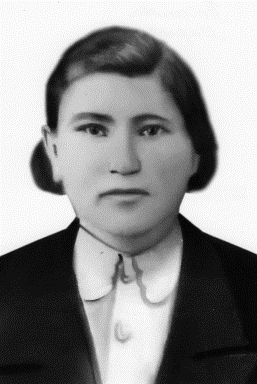 Стр. 238 Книга памяти Новоусм.р-на, ЦАМО228Гвар-дии ряд.ПотаповМитрофанАндреевич1909С.Саньково Ивановской обл.Новоуманским РВК Воронежской обл.11.08.1943г. погиб в бою, х.Тамбуловский Крымского р-на Краснодарского краяСтр. 237 Книга памяти Новоусм.р-на, ЦАМО229Ряд.ПотаповМитрофанВасильевич1922С.Бобяково Новоусм.р-на Воронеж.обл.Новоуманским РВК Воронежской обл.31.08.1943г. погиб в бою, д.Большая Тесня, Угранский р-н, Смоленская обл.Стр. 237 Книга памяти Новоусм.р-на, ЦАМО230ПотаповМ.Н.В списках администрации Бабяковс-кого СП231ПотаповМ.Н.В списках администрации Бабяковс-кого СП232Ряд.ПотаповМитрофанПавлович1906С.Бобяково Новоусм.р-на Воронеж.обл.1942г.Новоуманским РВК Воронежской обл.Апрель 1943г. пропал без вестиСтр. 238 Книга памяти Новоусм.р-на, ЦАМО233Ряд.ПотаповМитрофанПетрович1908С.Бобяково Новоусм.р-на Воронеж.обл.05.09.1943г. умер от ран, с.М.Котеле-во Полтавс-кой обл. УкраинаСтр. 238 Книга памяти Новоусм.р-на, ЦАМО234Ряд.ПотаповМихаилДмитриевич1913С.Бобяково Новоусм.р-на Воронеж.обл.10.09.1941г.Новоуманским РВК Воронежской обл.Сентябрь 1942г. пропал без вестиСтр. 238 Книга памяти Новоусм.р-на, ЦАМО235ПотаповМ.Д.В списках администрации Бабяковс-кого СП236ПотаповМихаилИванович1920С.Бобяково Новоусм.р-на Воронеж.обл.Сентябрь 1941г.Новоуманским РВК Воронежской обл.Октябрь 1941г. пропал без вестиСтр. 238 Книга памяти Новоусм.р-на, ЦАМО237Млад серж.ПотаповНиколайАлександрович20.11.1943г. погиб в бою, Белгородская обл.Стр. 238 Книга памяти Новоусм.р-на238Ряд.ПотаповНиколайДмитриевич1924г.С.Бобяково Новоусм.р-на Воро-неж.обл.1942г. погиб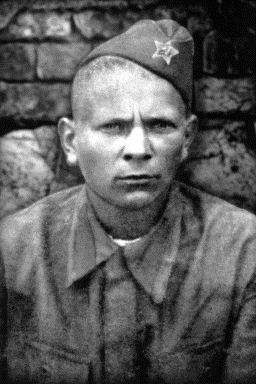 В списках администрации Бабяковс-кого СП239Ряд.ПотаповНиколайЗахарович1922С.Бобяково Новоусм.р-на Воро-неж.обл.Новоуманским РВК Воронежской обл.21.03.1942г. погиб в бою, д.Яблонька Ржевского р-на Тверской обл.Стр. 238 Книга памяти Новоусм.р-на, ЦАМО240Ряд.ПотаповНиколайНиколаевичС.Бобяково Новоусм.р-на Воронеж.обл.Новоуманским РВК Воронежской обл.27.12.1943г. погиб в бою, д.Пущай, Оршанский р-н, Витебс-кая обл., БелоруссияСтр. 238 Книга памяти Новоусм.р-на, ЦАМО241ПотаповН.А.В списках администрации Бабяковс-кого СП242ПотаповН.Н.В списках администрации Бабяковс-кого СП243Гвар-дии ряд.ПотаповПавелИванович190514.01.1945г. погиб в бою, с.Альт Калининградской обл.Стр. 238 Книга памяти Новоусм.р-на, ЦАМО244Ряд.ПотаповПетрФедорович1906Август 1942г. пропал без вестиСтр. 238 Книга памяти Новоусм.р-на245Ряд.ПотаповСеменДмитриевич1896Воронежская обл., Нижнеде-вицкий р-н16.10.1943г. погиб в бою, д.Марьино Лиозненского р-на Витебской обл.Стр. 238 Книга памяти Новоусм.р-на, ЦАМО246Ряд.ПотаповСергейВасильевич19111941-1945гг. погиб на фронтеСтр. 238 Книга памяти Новоусм.р-на247Ряд.ПотаповСергейИванович190503.03.1942г. погиб в бою, Калужская обл., Износковс-кий р-н, сс.Избольск, Братская могилаСтр. 238 Книга памяти Новоусм.р-на, ЦАМО248Ряд.ПотаповТимофейМитрофанович1904Новоусман.р-н Воронеж-ская обл.Новоусманским РВК Воронс-кой обл.11.08.1942г.   погиб на фронте, Калининская обл., Зубцовский р-н, д.БуконтовоСтр. 238 Книга памяти Новоусм.р-на, ЦАМО249ПотаповТ.М.В списках администрации Бабяковс-кого СП250Ряд.ПотаповТимофейСергеевич1906С.Бобяково Новоусм.р-на Воронеж.обл.Нижне-Тагильский ГВК Свердловской обл., г.Нижний Тагил12.01.1944г. погиб в бою, д.Герассин-ки Витебс-кого р-на Витебской облСтр. 238 Книга памяти Новоусм.р-на, ЦАМО251Ряд.ПотаповФедорИванович1923С.Бобяково Новоусм.р-на Воронеж.обл.Новоусманским РВК Воронс-кой обл.29.09.1942г. пропал без вести, Ленинградская обл., Мгинский р-нСтр. 238 Книга памяти Новоусм.р-на, ЦАМО252Ряд.ПутилинФедорВасильевич1915С.Бобяково Новоусм.р-на Воронеж.обл.Аперель 1942г.Новоусманским РВК Воронс-кой обл.Апрель 1943г. пропал без вести в боях под Сталин-градом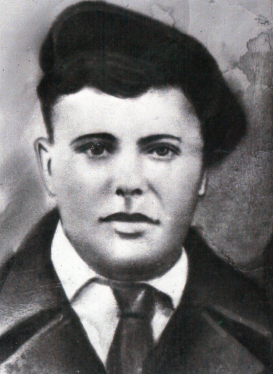 Стр. 241 Книга памяти Новоусм.р-на253Ряд.ПчелинцевАлександрЕгорович1941-1945гг. погиб на фронтеСтр. 241 Книга памяти Новоусм.р-на254Ряд.ПчелинцевАлексейАрхипович30.04.1942г. умер от ран, Старорусский р-н, Новгородс-кая обл.Стр. 241 Книга памяти Новоусм.р-на255Ряд.ПчелинцевАлексейПетрович1907С.Бобяково Новоусм.р-на Воронеж.обл.Август 1941г.Новоусманским РВК Воронс-кой обл.15.03.1943г. пропал без вестиСтр. 241 Книга памяти Новоусм.р-на, ЦАМО256Ряд.ПчелинцевДмитрийВасильевич15.10.1941г. погиб в боюСтр. 241 Книга памяти Новоусм.р-на257Ряд.ПчелинцевЕгорПетрович1901С.Бобяково Новоусм.р-на Воронеж.обл.04.05.1941г.Новоусманским РВК Воронс-кой обл.Март 1943г. пропал без вестиСтр. 241 Книга памяти Новоусм.р-на, ЦАМО258Ряд.ПчелинцевИванАндреевич1912С.Бобяково Новоусм.р-на Воронеж.обл.Новоусманским РВК Воронс-кой обл.18.07.1942г. погиб в боюСтр. 241 Книга памяти Новоусм.р-на, ЦАМО259Ряд.ПчелинцевИванВасильевич19041941-1945гг. пропал без вестиСтр. 241 Книга памяти Новоусм.р-на260Ряд.ПчелинцевЕгорИванович1901Апрель 1943г. пропал без вестиСтр. 241 Книга памяти Новоусм.р-на261Ряд.Пчелинцев ИванМихайлович191420.11.1942г.Новоусманским РВК Воронс-кой обл.25.12.1942г. погиб в бою, с.Клочково, Октябрьский р-н, Волго-градская облСтр. 241 Книга памяти Новоусм.р-на, ЦАМО262Ряд.ПчелинцевНиколайИванович1912С.Бобяково Новоусм.р-на Воронеж.обл.22.07.1941г.Новоусманским РВК Воронс-кой обл.Март 1943г. пропал без вестиСтр. 241 Книга памяти Новоусм.р-на, ЦАМО263ПчелинцевН.И.В списках администрации Бабяковс-кого СП264Ряд.ПчелинцевПавелЕгорович1919В списках администрации Бабяковс-кого СП265Ряд.ПятыхИванТрофимович15.11.1913г.С.Рогачевка Воронежской обл.Дата пленения-04.07.1941г., место пленения – Рославль, лагерь – Шталаг-304, лагерный номер-18947, 22.08.1942г. –погиб в плену, место захорон.-Цайтжайн, уч.409Стр. 242 Книга памяти Новоусм.р-на, ЦАМО266Млад серж.СадчиковИванФедорович189804.02.1944г. погиб в бою, д.Аношкино Новосокольнический р-н Псковской обл.Стр. 250 Книга памяти Новоусм.р-на267Ряд.СамойловМаксимИванович1902Март 1943г. погиб на фронтеСтр. 251 Книга памяти Новоусм.р-на268Ряд.СамойловНиколайИванович1922Апрель 1943г.  пропал без вестиСтр. 251 Книга памяти Новоусм.р-на269СедыхВ.В.В списках администрации Бабяковс-кого СП270Гвар-дии серж.СедыхИванВасильевич191416.04.1943г.погиб на фронте, ст.Волохоновка Курской обл.Стр. 256 Книга памяти Новоусм.р-на271Седых М.В.В списках администрации Бабяковс-кого СП272Серж.СедыхМихаилНиколаев.191719.09.1943г. погиб в бою, х.Григорьев-ка, Черни-говская обл.Стр. 256 Книга памяти Новоусм.р-на273Ряд.СедыхФедорНиколаевич1907Декабрь 1942г. пропал без вестиСтр. 257 Книга памяти Новоусм.р-на274Ряд.СенцовВасилийДмитриевич190106.09.1941г.Новоусманским РВК Воронс-кой обл.Ноябрь 1941г. погиб на фронтеСтр. 259 Книга памяти Новоусм.р-на, ЦАМО275Ряд.СитниковАлександрПавлович1916Новоусманский р-н Воронежской обл.Новоусманским РВК Воронс-кой обл.29.12.1942г. погиб на фронте, х.Ново-Николаевий, Верхне-Обливский с/с, Скосырский р-н, Ростовская обл.Стр. 261 Книга памяти Новоусм.р-на, ЦАМО276Ряд.СитниковВасилийЯковлевич1920Боринским РВК Воронежской обл.14.09.1942г.  умер от ран, Калининская обл., Погорельский р-н, с.Погорелое Городище, могила №10Стр. 262 Книга памяти Новоусм.р-на, ЦАМО277Ряд.СитниковИванПавлович1902С.Бобяково Новоусм.р-на Воронеж.обл.1944г.Котласский РВК Котласского р-на Архангельской обл.12.11.1944г. погиб в бою, Гусевский р-н Калининградской обл.Стр. 262 Книга памяти Новоусм.р-на, ЦАМО278Гвар-дии ряд.СитниковПетрАндреевич1925С.Орлово, Рождественско-Хавский р-н, Воронежская обл.Рождественско-Хавский РВК, Воронежская обл.04.02.1944г. погиб в бою, д.Кашино Невельского р-на Псковской обл.Стр. 263 Книга памяти Новоусм.р-на, ЦАМО279Ряд.СитниковСтепанАнтонович1897С.Бобяково Новоусм.р-на Воронеж.обл.20.10.1942г.Новоусманским РВК Воронс-кой обл.февраль 1943г. пропал без вестиСтр. 263 Книга памяти Новоусм.р-на, ЦАМО280Ряд.СмагинВасилийМитрофанович1924Апрель 1943г. пропал без вестиСтр. 266 Книга памяти Новоусм.р-на281Ряд.СолнцевАндрейИванович1912Май 1942г. пропал без вестиСтр. 269 Книга памяти Новоусм.р-на282Ряд.СолнцевФедорВасильевич12.04.1910г.С.Бобяково Новоусм.р-на Воронеж.обл.23.06.1941г.Новоусманским РВК Воронс-кой обл.Март 1943г. дата пленения 08.09.1941г. под Смоленском погиб в плену 18.03.1942г.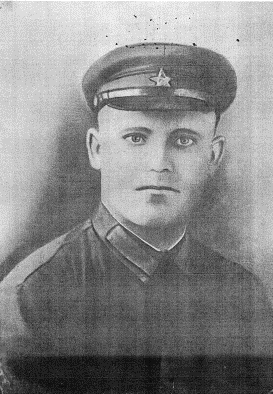 Стр. 269 Книга памяти Новоусм.р-на, ЦАМО283Ряд.СубботинГригорийГригорьевичВ списках администрации Бабяковс-кого СП284Ряд.СухановАнтонТихонович1909Воронежская обл.13.09.1943г. погиб на фронте, Смоленская обл., Глинковский р-н, Колза-ковский с/с, д.Колзаки, могила №17Стр. 281 Книга памяти Новоусм.р-на, ЦАМО285Ряд.ТарасовЕгорИванович1911С.Бобяково Новоусм.р-на Воронеж.обл.Новоусманским РВК Воронс-кой обл.14.01.1943г. погиб в бою, г.Воронеж, северо-восточная окраина, Соцгородок, парк им.Кирова, Братская могилаСтр. 284 Книга памяти Новоусм.р-на, ЦАМО286Серж.ТелковИванНикифорович1910С.Бобяково Новоусм.р-на Воронеж.обл.Октябрь 1941г.Новоусманским РВК Воронс-кой обл.Декабрь 1942г. пропал без вестиСтр. 285 Книга памяти Новоусм.р-на, ЦАМО287Ряд.ТихоновСергейНиколаевич1898Новоусманским РВК Воронс-кой обл.13.09.1942г. погиб в бою, г.Воронеж, рядом пригород-ный садСтр. 288 Книга памяти Новоусм.р-на, ЦАМО288Ряд.ТкаченкоВячеславГригорьевич1925Орджоникидзевский край, Труновский р-нЭртильский РВК Воронежской обл.30.12.1943г. погиб, с.Станишов-ка Жито-мирского р-на Жито-мирской обл., Украина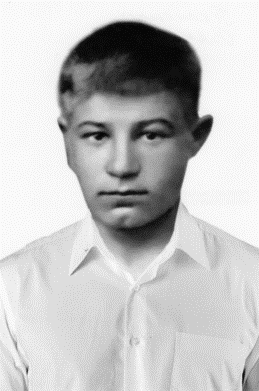 ЦАМО289Ряд.ТрубецкихВасилийАлексеевич1912С.Бобяково Новоусм.р-на Воронеж.обл.Кагановичский РВК г.Воронежа13.07.1943г. погиб в бою, д.Капиталовка Изюмс-кого р-на Харьковской обл.Стр. 289 Книга памяти Новоусм.р-на, ЦАМО290Ряд.ТрубецкихДмитрийИванович1917 ?1914С.Бобяково Новоусм.р-на Воронеж.обл.1941г.Новоусманским РВК Воронс-кой обл.Октябрь 1941г. пропал без вести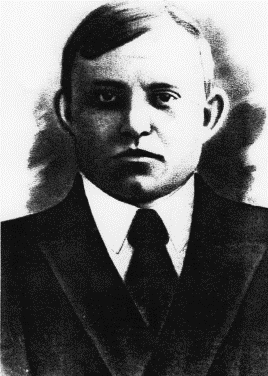 Стр. 289 Книга памяти Новоусм.р-на, ЦАМО291Ефр.ТрубецкихМихаилАлексеевич1908С.Бобяково Новоусм.р-на Воронеж.обл.Новоусманским РВК Воронс-кой обл.18.01.1944г. умер от ран, д.Хавани Ленинградской обл.Стр. 289 Книга памяти Новоусм.р-на, ЦАМО292Ряд.ТрубецкихМихаилЛаврентьевич18.01.1944г. умер от ран, д.Порожки Ломоносовского р-на Ленинградской обл.Стр. 289 Книга памяти Новоусм.р-на293Ряд.ТрубецкихПетрИванович1900С.Бобяково Новоусм.р-на Воронеж.обл.Новоусманским РВК Воронс-кой обл.24.01.1943г. погиб в бою, г.Старобельск Луганской обл., УкраинаСтр. 289 Книга памяти Новоусм.р-на, ЦАМО294Ряд.ТрубчаниновАлексейАлексеевич1915С.Бобяково Новоусм.р-на Воронеж.обл.Дата пленения – 27.10.1941г., место пленения- Крым, лагерь- Слобозия, октябрь 1941г. пропал без вестиСтр. 289 Книга памяти Новоусм.р-на, ЦАМО295Ряд.ТрубчаниновАлексейВасильевич192502.08.1942г.Новоусманским РВК Воронс-кой обл.03.12.1943г. погиб на фронтеЦАМО296Ряд.ТрубчаниновАлексейПавлович1915С.Бобяково Новоусм.р-на Воронеж.обл.15.10.1941г.Новоусманским РВК Воронс-кой обл.Октябрь 1942г. пропал без вести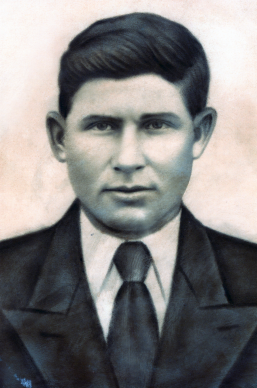 Стр. 290 Книга памяти Новоусм.р-на,297Ряд.ТрубчаниновВасилийМаксимович1908С.Бобяково Новоусм.р-на Воронеж.обл.15.07.1941г.Новоусманским РВК Воронс-кой обл.Апрель 1943г. пропал без вестиСтр. 290 Книга памяти Новоусм.р-на, ЦАМО298ТрубчаниновВ.П.В списках администрации Бабяковс-кого СП299ТрубчаноновД.А.В списках администрации Бабяковс-кого СП300Ряд.ТрубчаниновДмитрийИванович1923С.Бобяково Новоусм.р-на Воронеж.обл.Новоусманским РВК Воронс-кой обл.05.09.1943г. пропал без вести, д.Селенки Полтавской обл.Медаль «За Отвагу»Стр. 290 Книга памяти Новоусм.р-на, ЦАМО301Ряд.ТрубчаниновИванВасильевич1914С.Бобяково Новоусм.р-на Воронеж.обл.Новоусманским РВК Воронс-кой обл.13.02.1942г. погиб в бою, д.Дружковка Краматорского р-н Донецкой обл.Стр. 290 Книга памяти Новоусм.р-на, ЦАМО302Ряд.ТрубчаниновИванПетрович1923Август 1942г. пропал без вестиВ списках администрации Бабяковс-кого СП303Ряд.ТрубчаниновИванСтепанович192103.05.1942г. погиб в боюСтр. 290 Книга памяти Новоусм.р-на304Ряд.ТрубчаниновКириллПетрович19061941-1945гг. погибВ списках администрации Бабяковс-кого СП305Стар серж.ТрубчаниновМитрофанАлексеевич05.09.1943г. погиб в бою, д.Кородын Тосненский р-н Ленин-градская обл.Стр. 290 Книга памяти Новоусм.р-на, ЦАМО306Ряд.ТрубчаниновНикитаПетровичМарт 1945г. пропал без вестиСтр. 290 Книга памяти Новоусм.р-на307ТрубчаниновП.М.В списках администрации Бабяковс-кого СП308Ряд.ТрубчаниновСергейМаксимович1919С.Бобяково Новоусм.р-на Воронеж.обл.04.05.1940г.Новоусманским РВК Воронс-кой обл.сентябрь 1941г. пропал без вести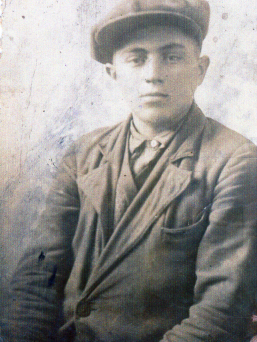 Стр. 290 Книга памяти Новоусм.р-на, ЦАМО309Ряд.ТрубчаниновФедорМаксимович1901Февраль 1945г. пропал без вестиСтр. 290 Книга памяти Новоусм.р-на310Ряд.ТюлькинВасилийДмитриевич1903Январь 1944г. пропал без вестиСтр. 292Книга памяти Новоусм.р-на311Ряд.ТюлькинНиколайМихайлович1914Май 1942г. пропал без вестиСтр. 292Книга памяти Новоусм.р-на312Ряд.ТюлькинНиколайТимофеевич192308.02.1942г.Новоусманским РВК Воронс-кой обл.Март 1943г. пропал без вестиСтр. 292Книга памяти Новоусм.р-на,ЦАМО313Ряд.Цицилин ГригорийГригорьевич1906Новоусманским РВК Воронс-кой обл.13.10.1941г. пропал без вестиСтр. 302Книга памяти Новоусм.р-на,ЦАМО314Ряд.ЦицилинМихаилИванович15.07.1944г. погиб, Выборгский р-н Ленин-градская обл.Стр. 302Книга памяти Новоусм.р-на315Ряд.ЦыцылинЯковПетрович19031941-1945гг. погиб на фронте, д.Присмартье, Старо-русский р-н, Новгородс-кая обл.В списках администрации Бабяковс-кого СП316Ряд.ЦыковМитрофанВасильевич19041-я Усмань Новоусманского р-на Воронежской обл.10.11.1941г.Новоусманским РВК Воронс-кой обл.Февраль 1943г. пропал без вестиСтр. 302Книга памяти Новоусм.р-на,ЦАМО317Ряд.Цыков ТихонСеменович19201941-1945гг. Малиновец Новгородского р-на Орловской обл.Стр. 303Книга памяти Новоусм.р-на318Ряд.ЧаплыгинМитрофанНиколаевич1921Воронежская обл., Новоусманский р-он20.12.1941г. погиб в бою, д.Сенчуков-ка Череми-синовского р-на Курской обл.Стр. 303Книга памяти Новоусм.р-на,ЦАМО319Ряд.ЧепрасовПавелКириллович1907С.Бобяково Новоусм.р-на Воро-неж.обл.Новоусманским РВК Воро-нской обл24.08.1942г. погиб в боюСтр. 305Книга памяти Новоусм.р-на,ЦАМО320Ряд.ЧеренковПавелКириллович190724.08.1942г. погиб в боюСтр. 305Книга памяти Новоусм.р-на321ЧеркасовА.П.В списках администрации Бабяковс-кого СП322Ряд.ЧеркасовДмитрийАлексеевич191115.07.1941г.Новоусманским РВК Воронс-кой обл.Март 1943г. пропал без вестиСтр. 305Книга памяти Новоусм.р-на,ЦАМО323Ряд.ЧеркасовПавелЕфимович1906Январь 1945г. пропал без вестиСтр. 305Книга памяти Новоусм.р-на324Ряд.ЧернышовАлександрАлексеевич1903Март 1943г. пропал без вестиСтр. 307Книга памяти Новоусм.р-на325Ряд.ЧернышовАлексейПетрович190425.07.1944г. погиб в бою, м.Кузмищи, Белостокс-кое воеводство, Польша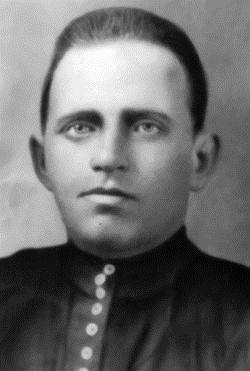 Стр. 307Книга памяти Новоусм.р-на326Ряд.ЧернышовИванПетрович19.07.1943г. погиб в бою, д.Семеновка Харьковской обл.Стр. 307Книга памяти Новоусм.р-на327Ряд.ЧернышовСергейПетрович190130.03.1943г. Ленинградская обл., Ки-ровский р-н, Березовская волость, ст.Новая Малукса, мемориал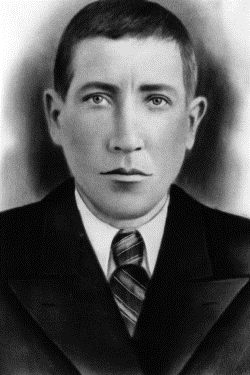 Стр. 307Книга памяти Новоусм.р-на,ЦАМО328Ряд.ТрубецкихИванПетрович1921С.Бобяково Новоусм.р-на Воронеж.обл.06.09.1941г.Новоусманским РВК Воронс-кой обл07.08.1948г. пропал без вестиМедаль «За боевые заслуги», медаль «За обо-рону Ста-линградаЦАМО329Ряд.СолнцевВасилийДмитриевич1901Октябрь 1941г. погиб на фронте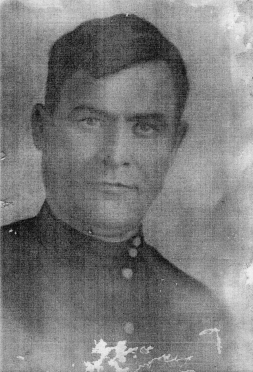 Стр. 269Книга памяти Новоусм.р-на330Ряд.ТрубчаниноваПелагеяИвановна09.02.1943г. погибла в бою, д.М.Морозовка, Балак-лейский р-н, Харьковская обл.Стр. 290Книга памяти Новоусм.р-на,ЦАМО331НебольсинАлександрСеменович1909С.Бобяково Новоусм.р-на Воронеж.обл.Новоусманским РВК Воронс-кой облСоветско-финляндская война 1939-1940гг., погиб в бою феврале 1940г.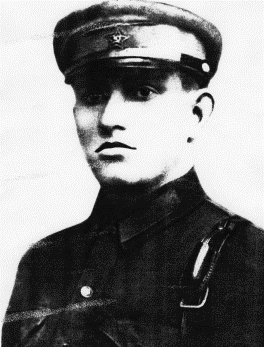 Российс-кий госуд. военный архв332Лейт.ПаршинАлексейСергеевич19231941г.Новоусманским РВК Воронс-кой обл10.01.1944г. погиб под Витебском, зах. с.Коопти Лиозненскогго р-на Витебской обл.В списках администрации Бабяковс-кого СП333Ефр.ПотаповПавелПетрович191721.07.1941г. погиб, Смоленская обл., Духовщинский р-н, с.Подвязье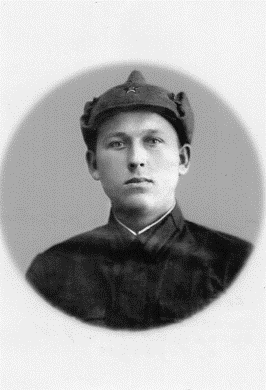 В списках администрации Бабяковс-кого СП334Ряд.ЖелтухинМихаилЯковлевич19091941-1945гг. пропал без вестиСтр. 119Книга памяти Новоусм.р-на335Ряд.ЖелтухинСтепанЯковлевич1915Сентябрь 1945г. пропал без вестиСтр. 119Книга памяти Новоусм.р-на336Ряд.Кирнов ЕгорАндреевич191030.06.1941г.Новоусманским РВК Воронс-кой облЯнварь 1942г. пропал без вестиСтр. 119Книга памяти Новоусм.р-на,ЦАМО337КобзевНиколайАндреевич1909В списках администрации Бабяковс-кого СП338Колпачев ВасилийПавловичВ списках администрации Бабяковс-кого СП339КрюковМихаилИвановичВ списках администрации Бабяковс-кого СП340Ряд.МануковскийВасилийСавельевич22.03.1943г. погиб в бою, д.Шведчи Севского р-на Брянской обл.Стр. 184Книга памяти Новоусм.р-на341МануковскийИванЕгоровичСтр. 145Книга памяти Новоусм.р-на342ПодрезовГеоргийНиколаевичВ списках администрации Бабяковс-кого СП343Ряд.ПодрезовИванВасильевич09.07.1941г. пропал без вестиСтр. 229Книга памяти Новоусм.р-на344ПодрезовЯковВасильевич1899С.Бобяково Новоусм.р-на Воро-неж.обл.Борисоглебским ГВК Воро-неж.обл.Ноябрь 1943г., пропал без вестиЦАМО345ПотаповИванСтепановичВ списках администрации Бабяковс-кого СП346ТюлькинНиколайВасильевичВ списках администрации Бабяковс-кого СП347ХрипушинПетрИванович1917Стр. 300Книга памяти Новоусм.р-на348Шишкин ИванИвановичВ списках администрации Бабяковс-кого СП349Ряд.ЗлобинНиколайПавлович01.09.1942г. умер от ранСтр. 125Книга памяти Новоусм.р-на350ГончаровИванСтепанович19231941-1945гг. погиб на фронте, защищал г.Воронеж, зах.-с.Бабяково на старом кладбище у ворот справаВ списках администрации Бабяковс-кого СП351КузнецовНиколайТихонович1923Погиб конец 1944г. –весна 1945г.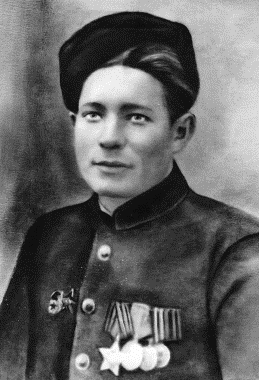 В списках администрации Бабяковс-кого СП352Ряд.Небольсин АлександрСеменович1908-1910В списках администрации Бабяковс-кого СП353НебольсинЕгорПетровичВ списках администрации Бабяковс-кого СП354КолпачевМихаилГригорьевич1914С.Бобяково Новоусм.р-на Воронеж.обл.1941Новоусманским РВК Воронежской обл.Апрель 1943г. пропал без вести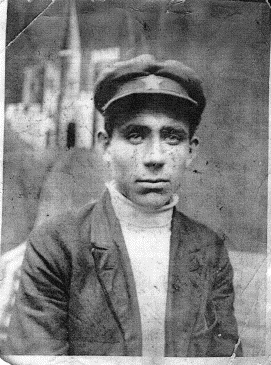 В списках администрации Бабяковс-кого СП355Ряд.БобковПетрКузьмич25.07.1926г.С.Семидесятное Хохольского р-на Воронежской обл.09.12.1943г.Хохольским РВК Воронежской обл.Умер12.06.1981г., зах.с.Бабяково Новоусманского р-на, кладбищеМедаль «За Победу над Герма-нией»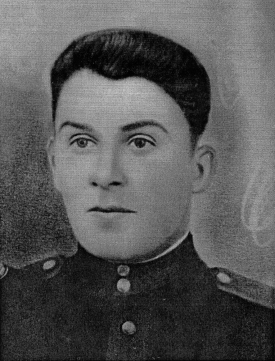 В списках администрации Бабяковс-кого СП356БушуевИванПетрович12.06.1921г.С.Запрудс-кое Каширского р-на Воронежской обл.09.09.1941г.Умер 20.06.2006г.С.Бабяково Новоусм.р-на Воронеж.обл.Медаль «За Победу над Герма-нией»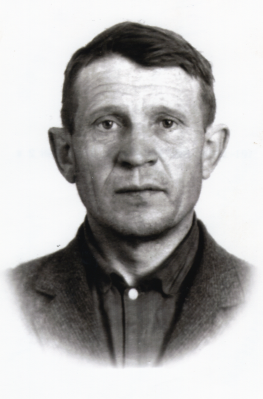 В списках администрации Бабяковс-кого СП357Ряд.ВасюнкинВасилийВасильевич18.04.1925г.Ленинградская обл., Волховский р-н, Верхо-венс-кий с/с1943г.Медаль «За Победу над Герма-нией», орден Отечественной войны 2-й степени, медаль Жукова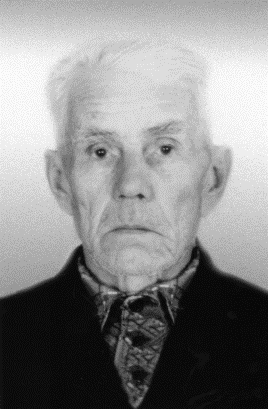 В списках администрации Бабяковс-кого СП358Стар серж.ВеневитинАлексейИванович15.11.1926г.С.Бобяково Новоусманс.р-на Воронеж.обл.Апре ль 1944г.Умер 17.09.1987г., захор. С.Бабяково Новоусманского р-на Воронеж.обл.Медаль «За Побе-ду над Германи-ей», знак «Отлич-ный танкист»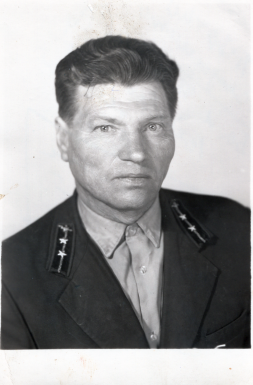 В списках администрации Бабяковс-кого СП359Лейт.ВеневитинВасилийГерасимович29.12.1912г.С.Бобяково Новоусманс.р-на Воронеж.обл.Умер 26.03.1999г., захор. С.Бабяково Новоусманского р-на Воронеж.обл.Медаль «За Побе-ду над Германи-ей», ме-даль «За Победу над Ста-линградом», знак «Отлич-ный танкист»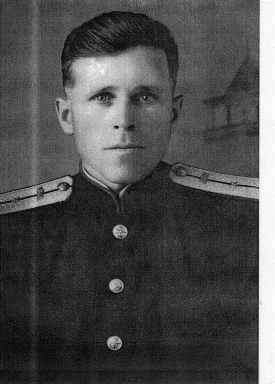 В списках администрации Бабяковс-кого СП360Веневитин ДмитрийИванович15.09.1926г.С.Бобяково Новоусманс.р-на Воронеж.обл.Умер 24.07.1995г., захорон. С.Бабяково Новоусманского р-на Воронеж.обл.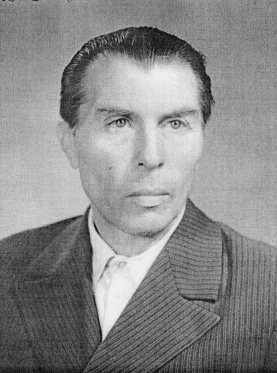 В списках администрации Бабяковс-кого СП361Ряд.ВласоваМарияМитрофанович18.01.1925г.С.Бобяково Новоусманс.р-на Воронеж.обл.Апре ль 1942г.Умерла 10.03.2016г., захор. С.Бабяково Новоусманского р-на Воронеж.обл.Орден Отечественной войны 2-й степени, медаль Жукова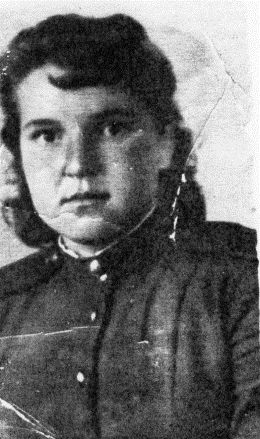 В списках администрации Бабяковс-кого СП362Ефр.ВоробьевМихаилАбрамович15.06.1915г.С.Колодеевка Бутур-линовского р-на Воронежской обл.15.10.1940г.Финская война27.06.1941г. ВОВ 1941-1945гг.Умер 19.02.2014г., захорон. С.Бабяково Новоусманского р-на Воронеж.обл.Медаль «За обо-рону Ста-лингра-да», медаль «За Победу над Герма-нией»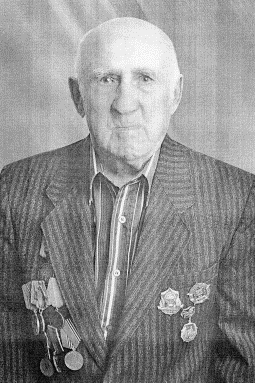 В списках администрации Бабяковс-кого СП363Ряд.ГончароваМарияТимофеевич27.03. 1920г.Умерла 13.08.1990г., захорон. С.Бабяково Новоусманского р-на Воронеж.обл.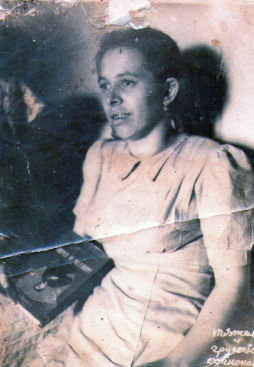 В списках администрации Бабяковс-кого СП364Млад серж.ГорбуновАлексейИванович23.02.1920г.07.07.1942г. – 09.05.1945г.Новоусманским РВК Воронеж.обл.Умер 29.06.1980г.Медаль «За Побе-ду над Германи-ей»В списках администрации Бабяковс-кого СП365ГундароваАннаНиколаевич22.07.1922г.Выбыла в г.Воронеж в 1988г., дата смерти неизвестна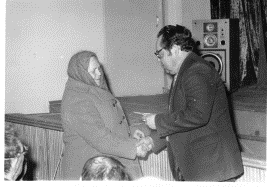 В списках администрации Бабяковс-кого СП366Ряд.ДенисовСеменГаврилович10.09.1910г.с.Семидесятное Хохольско-го р-на Воронеж. обл.15.09.1941г.Хохольс-ким РВК Воронежской обл.С02.07.1942г-09.05.1945г. находился в плену – г.ОбергаузУмер 20.01.1992г., захорон. С.Бабяково Новоусманского р-на Воронеж.обОрден «Отечественной войны 2-ой степени»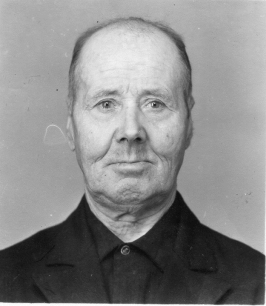 В списках администрации Бабяковс-кого СП367ДербеневГригорийГригорьевич15.01.1922г.Станция Акурай Борзинского р-на Читинской обл.Июнь 1941г.Умер 04.05.1981г.Захорон. В с.Бабяково, кладбище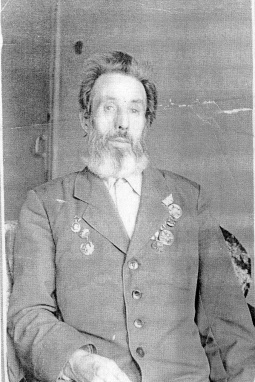 В списках администрации Бабяковс-кого СП368ДомогацкаяМарияИвановна09.05.1922г.С.Савинко-во Ново-сильского р-на Орловской обл.Орден Отечественной войны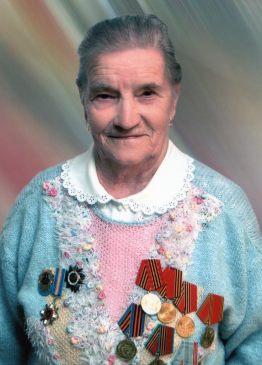 В списках администрации Бабяковс-кого СП369ДремовИванМихайлович13.09.1919г.Выбыл 10.03.1980г. в с.Репное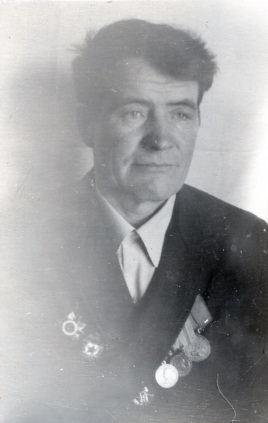 В списках администрации Бабяковс-кого СП370Гвар-дии ефр.ДулидоваАннаИвановна17.09.1924г.С.Бобяково Новоусман.р-на Воронеж.обл.Орден «Красной Звезды 2-й степени», медали  «За отвагу», «За боевые заслуги», «За победу над Герма-нией»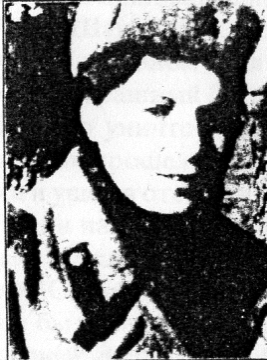 В списках администрации Бабяковс-кого СП371ЖелтухинВасилийАндреевич19.01.1926г.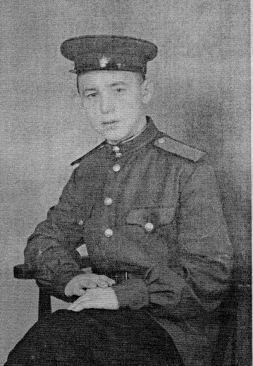 В списках администрации Бабяковс-кого СП372ЖелтухинВасилийМихайлович11.07.1923г.17.12.1991г., захорон. С.Бабяково Новоусманского р-на Воронеж.обВ списках администрации Бабяковс-кого СП373ЖелтухинДмитрийНиколаевич23.09.1926г.С.Бобяково, Новоусм.р-на Воронеж.обл.1941г.Умер 04.05.2002г.Медаль «За Побе-ду над Германи-ей»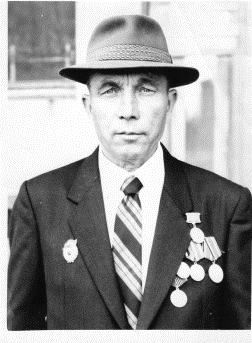 В списках администрации Бабяковс-кого СП374ЖелтухинИван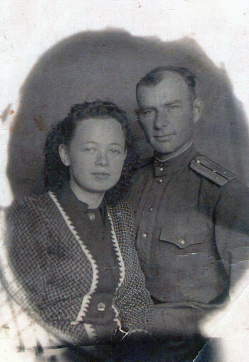 В списках администрации Бабяковс-кого СП375ЖелтухинИванПетрович1925С.Бобяково, Новоусм.р-на Воронеж. обл.Умер 30.05.1978г., захорон. С.Бабяково Новоусманского р-на Воронеж.обВ списках администрации Бабяковс-кого СП376Млад лейт.ЖуриковВладимирАфанасьевич23.08.1909г.С.Дорогащь Борисовского р-на Белгородской обл.август1942г.Умер 15.09.2002г., захорон. С.Бабяково Новоусманского р-на Воронеж.об Медаль «За боевые заслуги», медаль «За Побе-ду над Германи-ей»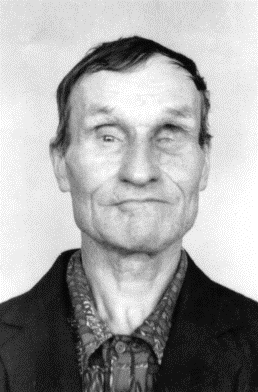 В списках администрации Бабяковс-кого СП377КирноваМарияФедоровна17.06.1922г.С.Бобяково, Новоусм.р-на Воронеж. обл.02.05.1942г.Новоусманским РВК Воронеж.обл.Умерла 15.09.2000г., захорон. С.Бабяково Новоусманского р-на Воронеж.об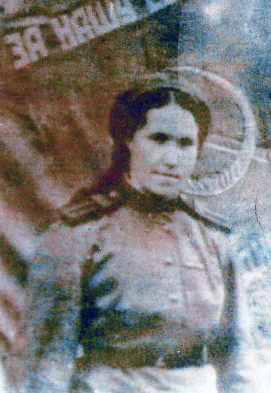 В списках администрации Бабяковс-кого СП378КобзевМитрофанИвановичМедаль ЖуковаВ списках администрации Бабяковс-кого СП379КобзевСергейЕгорович20.10.1919г.С.Бобяково, Новоусм.р-на Воронеж. обл.Умер 29.09.1990г., захорон. С.Бабяково Новоусманского р-на Воронеж.об 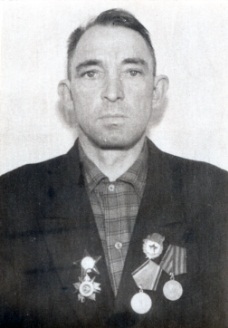 В списках администрации Бабяковс-кого СП380Ряд.КолпачевАлександрМитрофанович09.07.1902г.С.Бобяково, Новоусм.р-на Воронеж. обл.01.08.1942г.Новоусманским РВК Воронежской обл.Умер 21.11.1974г., захорон. С.Бабяково Новоусманского р-на Воронеж.об Медаль «За боевые заслуги»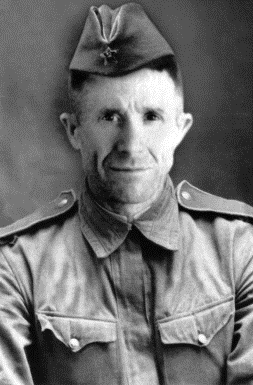 В списках администрации Бабяковс-кого СП381КолпачевГригорийВасильевич21.01.1910г.С.Бобяково, Новоусм.р-на Воронеж. обл.Умер 27.08.1997г., захорон. С.Бабяково Новоусманского р-на Воронеж.обИнв.2-ой группы ВОВВ списках администрации Бабяковс-кого СП382Ряд.КоноплинаЕлизаветаМитрофанович18.08.1922г.С.Бобяково, Новоусм.р-на Воронеж. обл.Умерла 01.03.2008г., захорон. С.Бабяково Новоусманского р-на Воронеж.обМедаль Жукова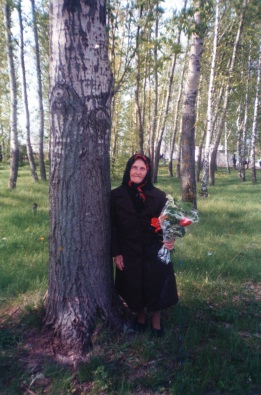 В списках администрации Бабяковс-кого СП383КосенкоВикторНиколаевич13.12.1918г.С.Бобяково, Новоусм.р-на Воронеж. обл.Август 1941г.Умер 11.02.2004г., захорон. С.Бабяково Новоусманского р-на Воронеж.обМедаль «За Побе-ду над Германи-ей», медаль «За взятие Берлина»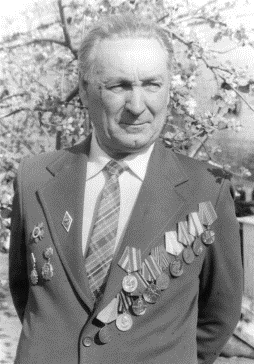 В списках администрации Бабяковс-кого СП384КрюковНиколайИванович23.10.1927г.С.Бобяково, Новоусм.р-на Воронеж. обл.1943г.Умер 27.09.2013г., захорон. С.Бабяково Новоусманского р-на Воронеж.обМедаль «За Победу над Японией», орден Отечественной войны 1-й степени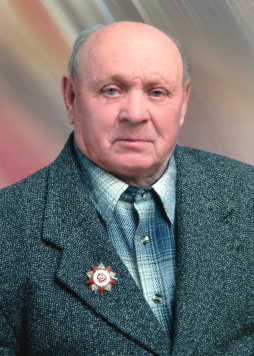 В списках администрации Бабяковс-кого СП385Ряд.КухоревИванИосифович14.04.1902г.С.Березово Березовского р-на Нижнедевицкого р-на15.09.1942г.Нижнедевицким УВК Воронежской обл.Умер 31.05.1995г., захорон. С.Бабяково Новоусманского р-на Воронеж.обМедаль «За Побе-ду над Германи-ей»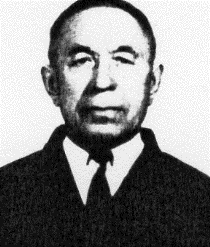 В списках администрации Бабяковс-кого СП386ЛесныхЕвгенийГригорьевич1923Умер 1978г.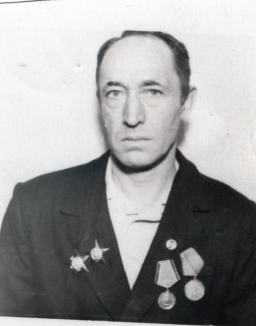 В списках администрации Бабяковс-кого СП387Ряд.ЛивенцевИванТихонович03.02.1927г.С.Семидесятное Хохольского р-на Воронежской обл.30.12.2003г., захорон. С.Бабяково Новоусманского р-на Воронеж.обМедаль «За побе-ду над Японией»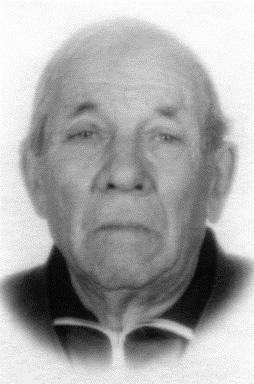 В списках администрации Бабяковс-кого СП388МануковскийСергейИванович1941г.Новоусманским РВК Воронежской обл.Умер 1948г.В списках администрации Бабяковс-кого СП389МедведевСерафим Борисович14.01.1910г.С.2-я Гавриловка Кирсановского р-на Тамбовской обл.Умер 11.01.1992г., захорон. С.Бабяково Новоусманского р-на Воронеж.обВ списках администрации Бабяковс-кого СП390МорозоваЕкатеринаМитрофанович28.02.1922г.Г.Россошь Воронежской обл.1942г.Прибалтийский фронтУмерла 04.04.2010г., захорон. С.Бабяково Новоусманского р-на Воронеж.обМедаль «За Побе-ду над Германи-ей», ме-даль «За оборону Сталингра-да», ме-даль «За оборону Кавказа»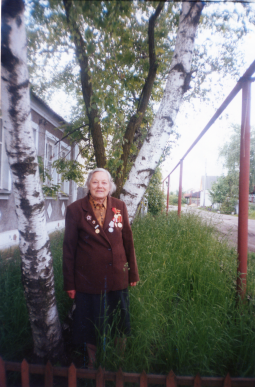 В списках администрации Бабяковс-кого СП391МорозовНиколайАндреевич26.11.1923г.С.Колуски-но Тара-совского р-на Ростовс-кой обл.01.12.1942г. Черноморский и Севе-ро-Кавказский флотУмер 23.01.2009г., захорон. С.Бабяково Новоусманского р-на Воронеж.об.Медаль «За Победу над Гер-манией», медаль «За обо-рону Кавказа»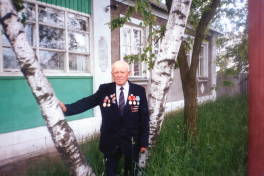 В списках администрации Бабяковс-кого СП392Серж. медицинс-кой служ-быМосквитина МарияМитрофанович1923г.20.07.1941г.3 медали «За отвагу», орден «Красная Звезда»В списках администрации Бабяковс-кого СП393Ряд.Острикова МарияМаксимович19.10.1924г.С.Бобяково, Новоусм.р-на Воронеж. обл.Август 1942г.Умерла 13.03.2010г., захорон. С.Бабяково Новоусманского р-на Воронеж.об.Медаль «За Побе-ду над Германи-ей»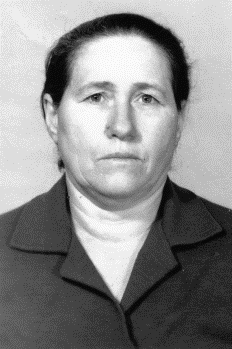 В списках администрации Бабяковс-кого СП394ОстриковПетрМаксимович22.07.1921г.С.Бобяково, Новоусм.р-на Воронеж. обл.Умер 28.01.1988г., захорон. С.Бабяково Новоусманского р-на Воронеж.об.В списках администрации Бабяковс-кого СП395Ряд.ПанинЕгорИванович06.05.1911г.С.Бобяково, Новоусм.р-на Воронеж. обл.Новоусманским РВК Воронежской обл.Умер 28.07.1984г., захорон. С.Бабяково Новоусманского р-на Воронеж.об.Инв.2-й группы ВОВ, имеет ранения, отсутст-вие правой ноги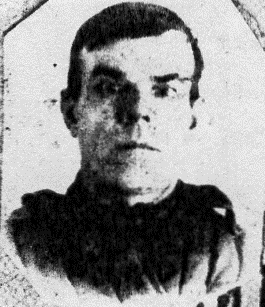 В списках администрации Бабяковс-кого СП396ПанинАлексейПавлович31.03.1920г.Умер 03.09.1983г.Орден Красной звезды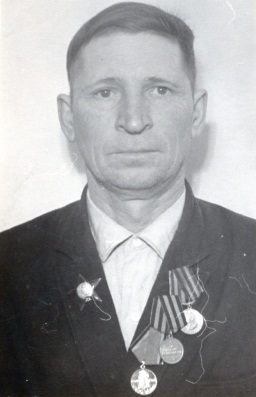 В списках администрации Бабяковс-кого СП, Цамо397Серж.ПанинМихаил Васильевич11.08.1910г.С.Бобяково, Новоусм.р-на Воронеж. обл.Июнь 1941г.Новоусманским РВК Воронежской обл.Умер 03.04.1981г., захорон. С.Бабяково Новоусманского р-на Воронеж.об.Медаль «За отвагу», орден «Красная Звезда», медаль «За боевые заслуги» (имеются ранения)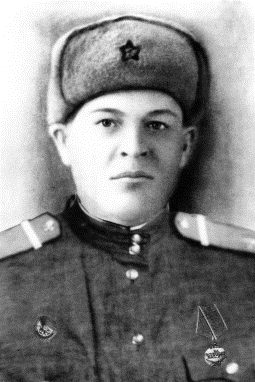 В списках администрации Бабяковс-кого СП,ЦАМО398Ефр.ПоповАлександрПетрович19.07.1904г.15.10.1941г.Новоусманским РВК Воронежской обл.Умер 06.03.1987г., Орден Отечественной войны 2-й степени, орден «Красная Звезда», орден Славы 3-й степени, медаль «За отвагу»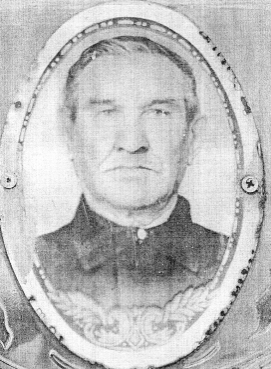 В списках администрации Бабяковс-кого СП,ЦАМО399ПоповНиколайАлександрович12.09.1929г.С.Бобяково, Новоусм.р-на Воронеж. обл.Проживает – пос.Репное ул.Тиханки-на, д.21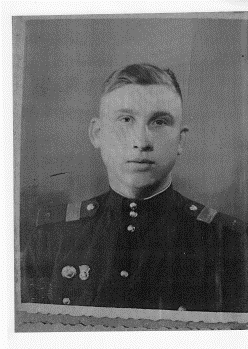 В списках администрации Бабяковс-кого СП400ПоповДмитрийВ списках администрации Бабяковс-кого СП401ПоповНиколайВасильевич01.01.1924г.С.Бобяково, Новоусм.р-на Воронеж. обл.1942г.Новоусманским РВК Воронежской обл.Умер 30.07.2008г., захорон. С.Бабяково Новоусманского р-на Воронеж.об.Орден «Красная Звезда», медаль «За Побе-ду над Германи-ей», орден Отечественной войны 1-й степени (ранение в левую руку)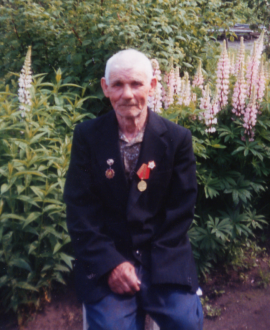 В списках администрации Бабяковс-кого СП402Ряд.ПоротМарияЕфимовна01.05.1921г.С.Бобяково, Новоусм.р-на Воронеж. обл.17.10.1942г.Умерла 19.12.2006г., захорон. С.Бабяково Новоусманского р-на Воронеж.об.Медаль «За боевые заслуги», медаль «За отвагу»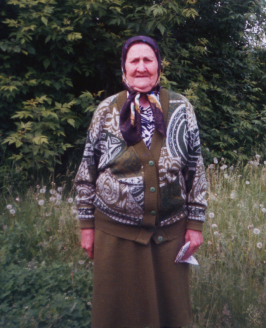 В списках администрации Бабяковс-кого СП403ПотаповаАннаПетровна20.08.1922г.С.Бобяково, Новоусм.р-на Воронеж. обл.Август 1942г.Новоусманским РВК Воронежской обл.Умерла 14.07.2011г., захорон. С.Бабяково Новоусманского р-на Воронеж.обМедаль «За отвагу»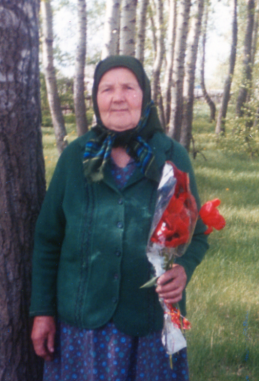 В списках администрации Бабяковс-кого СП404ПотаповаАннаПетровна22.11.1922г.С.Бобяково, Новоусм.р-на Воронеж. обл.25.08.1942г.Новоусманским РВК Воронежской обл.Умерла , выбыла в г.Воронеж, нет сведенийМедаль Жукова, орден Отечественной войны 2-й степени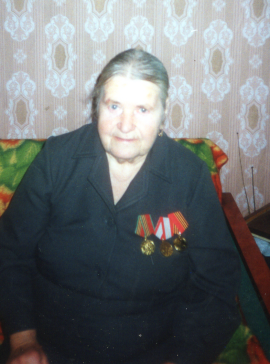 В списках администрации Бабяковс-кого СП405ПотаповаАннаСтепановна1918г.Октябрь 1942г.Новоусманским РВК Воронежской обл.В списках администрации Бабяковс-кого СП406Потапова АнастасияВасильевна1919В списках администрации Бабяковс-кого СП407ПотаповаЕленаИвановна26.05.1919г.С.Бобяково Новоусманского р-на Воронеж.обл.26.08.1942г.Умерла 16.02.2006г., захорон. С.Бабяково Новоусманского р-на Воронеж.об мМедаль «За побе-ду над Японией»медаль «За побе-ду над Германи-ей», ме-даль «За взятие Кениг-сберга»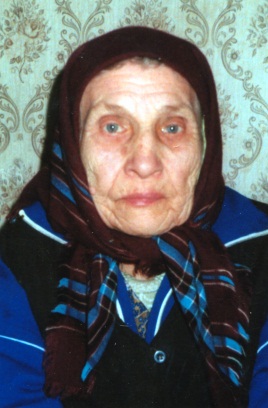 В списках администрации Бабяковс-кого СП408ПотаповПетрДмитриевич1906Умер 1984г.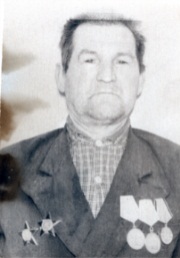 В списках администрации Бабяковс-кого СП409Млад серж.ПотаповФедорПавловичЗнак «Ветеран 13-й Армии»В списках администрации Бабяковс-кого СП410РыжковМихаилПрохоров01.05.1922г.С.Данково Каширского р-на Воронежской обл.15.10. 1941г.Панинским РВК Воронежской обл.Умер 05.07.2016г., захорон. С.Бабяково Новоусманского р-на Воронеж.обМедаль «За побе-ду над Германи-ей», ме-даль «За взятие Будапеш-та», ме-даль «За победу над Японией» (Воронежский фронт, Курская дуга, Украин. фронт, Чехословакия, Дальний Восток, Япония Венгрия)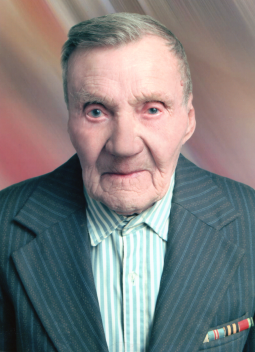 В списках администрации Бабяковс-кого СП411СвиридовВикторИльич10.11.1923г.С.Березовка Воробьевского р-на Воронеж.обл.10.08.1942г.Умер 20.12.2003г., захорон. С.Бабяково Новоусманского р-на Воронеж.обОрден Отечес. войны 2-й степени, мед. «За отвагу», мед.«За победу над Гер-мани-ей»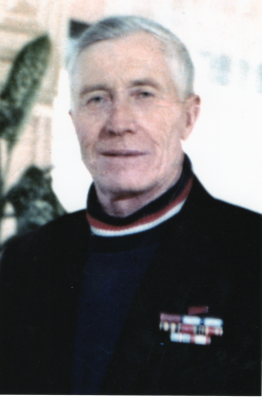 В списках администрации Бабяковс-кого СП412Седова (Глушенко)ЗояДаниловна26.02.1922г.Умерла 21.05.2003г.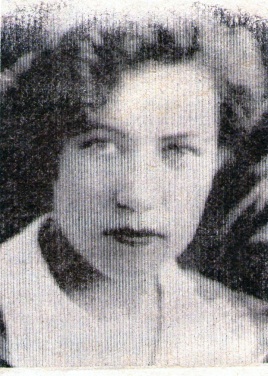 В списках администрации Бабяковс-кого СП413Гвар-дии ефр.СитниковИванФедорович22.03.1910г.С.Бобяково Новоусманского р-на Воронеж.обл.1942г.Новоусманским РВК Воронежской обл.Умер 26.05.1971г., захорон. С.Бабяково Новоусманского р-на Воронеж.обМедаль «За боевые заслуги», медаль «За отвагу», орден Красной Звезды (Будапештская битва)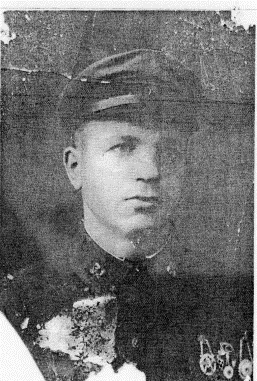 В списках администрации Бабяковс-кого СП,ЦАМО414Ряд.СпорыхинАндрейАндреевич17.09.1923г.С.Старая Тойда Аннинского р-на Воронежской обл.Февраль 1942г.Умер 03.09.2003г., захорон. С.Бабяково Новоусманского р-на Воронеж.обМедаль «За отва-гу», ме-даль «За победу над Гер-манией» (тяжелое ранение в поясницу)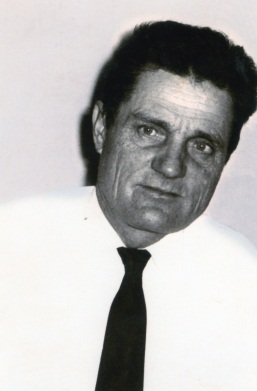 В списках администрации Бабяковс-кого СП415Стороженко НиколайМатвеевич21.06.1925г.Г.Грозный Гроздненс-кой обл., Чеченской Респ.15.08.1942г. 2-й Украинский фронтУмер 03.11.2006г., захорон. С.Бабяково Новоусманского р-на Воронеж.обМедаль «За побе-ду над Германи-ей», ме-даль «За освобождение Бу-дапешта»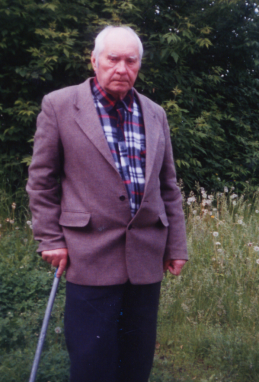 В списках администрации Бабяковс-кого СП416Ступников ИванЛеонтьев03.08.1912г.Г.БарнаулУмер 12.11.1994г., захорон. С.Бабяково Новоусманского р-на Воронеж.об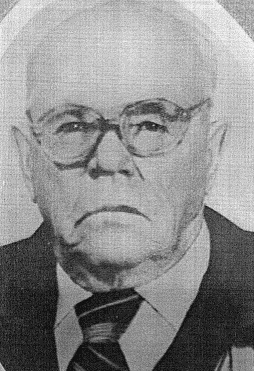 В списках администрации Бабяковс-кого СП417ТелковМитрофанЯковлевич03.08.1916г.С.Конь-Колодезь Хлевенско-го р-на Воронежс-кой обл.1942г.Сталинградский фронтУмер 05.07.2003г., захорон. С.Бабяково Новоусманского р-на Воронеж.обМедаль «За побе-ду над Германи-ей», ме-даль «За оборону Сталингра-да»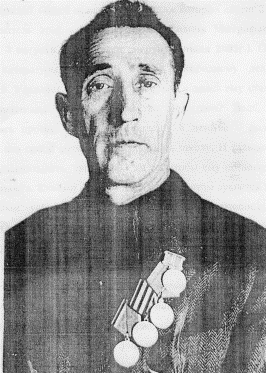 В списках администрации Бабяковс-кого СП418ТелковПетрИванович23.05.1919г.С.Бобяково Новоусманского р-на Воронежской обл.Сентябрь 1941г.148-й Стрелковый полкУмер 13.11.2004г., захорон. С.Бабяково Новоусманского р-на Воронеж.обМедаль Жукова, орден Отечественной войны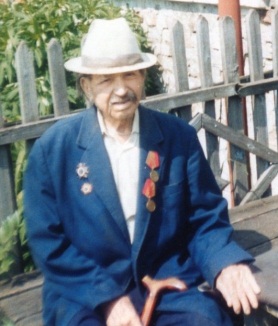 В списках администрации Бабяковс-кого СП419Серж.ТолсторожевСергейВасильевич27.09.1917г.23.07.1941г.856 стрел.полк, 181 строител. бата льонНовоусманским  РВК Воронежской обл.11.03.1990г., захорон. С.Бабяково Новоусманского р-на Воронеж.обМедаль «За взя-тие Кениг сберга», медаль «За взя-тие Бер-лина», орден Оте честв.войны 2-й ст., медаль «За побе-ду над Германи-ей», ор-ден «Кра сная Звезда»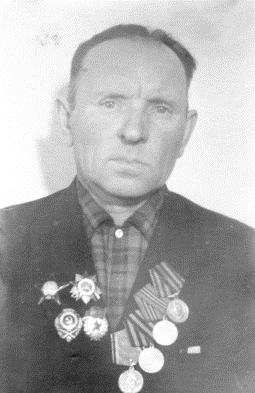 В списках администрации Бабяковс-кого СП420Трубецких ВераПавловна16.09.1919г.С.Бобяково Новоусманского р-на Воронежской обл.1942г. Воро-нежс-кий фронтНовоусманским  РВК Воронежской обл.Умерла 05.12.2014г., захорон. С.Бабяково Новоусманского р-на Воронеж.об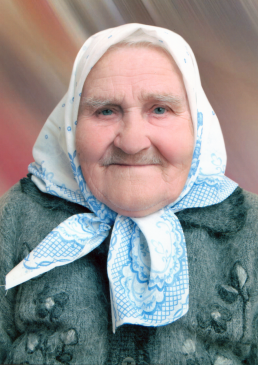 В списках администрации Бабяковс-кого СП421Ряд.ТрубецкихИванПетрович19.08.1923г.С.Бобяково Новоусманского р-на Воронежской обл.06.10.1941г.Новоусманским  РВК Воронежской обл.Умер  захорон. С.Бабяково Новоусманского р-на Воронеж.обМедаль «За побе-ду над Германи-ей», ме-даль «За оборону Сталинграда», ме-даль «За победу над Японией»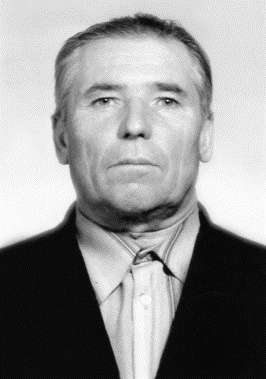 В списках администрации Бабяковс-кого СП422Стар серж.ТрубчаниновЕгорВасильевич21.04.1921г.С.Бобяково Новоусманского р-на Воронежской обл.22.06.1941г.2-я Удар-ная АрмияНовоусманским  РВК Воронежской обл.Умер 25.12.1976г., захорон. С.Бабяково Новоусманского р-на Воронеж.обМедаль «За боев-ые заслу-ги», ме-даль «За оборону Ленингра-да»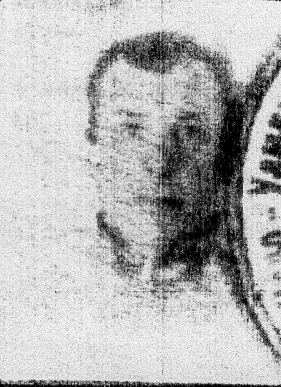 В списках администрации Бабяковс-кого СП423Ряд.ТрубчаниновНиколайАлексеевич10.03.1927г.С.Бобяково Новоусманского р-на Воронежской обл.1941г.Умер 03.11.2011г., захорон. С.Бабяково Новоусманского р-на Воронеж.об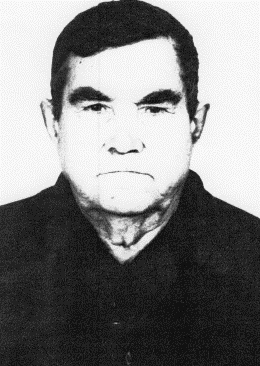 В списках администрации Бабяковс-кого СП424Ряд.ТрубецкихИванПетрович1921Воронежс-кая обл., Новоусманский р-н, с/с Бобя-ковский06.09.1941г. 189 Танковая бригада, 128-я отде-льная эксп-луатационно-теле-граф-ная ротаНовоусманским РВК Воронежской обл.Пропал без вести - август 1942г.Медаль «За оборону Сталингра-да», медаль «За боевые заслуги»ЦАМО425Серж.ЧернышевГригорийИванович29.08.1921г.С.Бобяково Новоусманского р-на Воронежской обл.1941г.Умер Орден «Красная Звезда»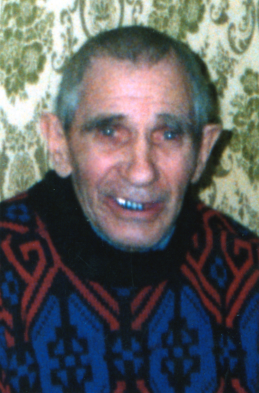 В списках администрации Бабяковс-кого СП426Чернышов ЕгорПавлович1914г.Умер 1986г., захорон. С.Бабяково Новоусманского р-на Воронеж.об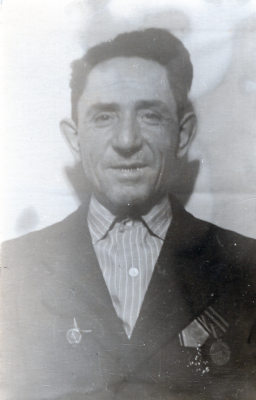 В списках администрации Бабяковс-кого СП427Ефр.ЧеркасовПавелМихайлов1915г.С.Бобяково Новоусманского р-на Воронежской обл.1941г.Новоусманским РВК Воронежской обл.Умер 1997г., захорон. С.Бабяково Новоусманского р-на Воронеж.обОрден Славы 3-й степени, медаль «За Отвагу»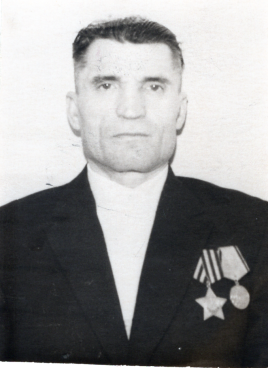 В списках администрации Бабяковс-кого СП,ЦАМО428ШишкинТимофейИванович1906г.Умер 1976г.,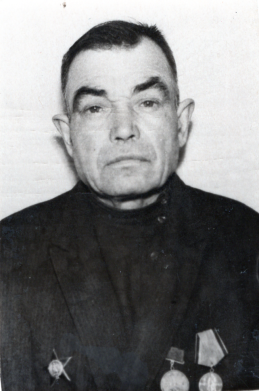 В списках администрации Бабяковс-кого СП429Серж.ЛихачевДмитрийВасильевич11.05.1915г.С.Бобяково Новоусманского р-на Воронежской обл.Июнь 1941г.Новоусманским  РВК Воронежской обл.Умер 23.10.1997г., захорон. С.Бабяково Новоусманского р-на Воронеж.обМедаль «За побе-ду над Германи-ей», ме-даль «За боевые заслуги», орден Отечест. войны 1-й степени, медаль Жукова (ранение в левую руку 15.08. 1941г.)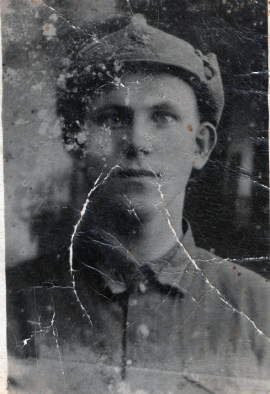 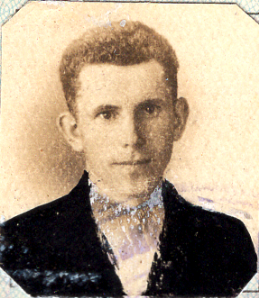 В списках администрации Бабяковс-кого СП430Балашов НиколайВасильевич1924г.В списках администрации Бабяковс-кого СП431БатраковИванЕмельянов1921г.В списках администрации Бабяковс-кого СП432БеляевАлексейТимофеев1926г.В списках администрации Бабяковс-кого СП433БеляевСергейИльич1915г.В списках администрации Бабяковс-кого СП434БулавиновИванПетрович06.10.1921г.С.Березов-ка Воробь-евского р-на Воро-нежской обл.07.05.1994г.,Захоронен свх.Новоус-манский Новоусман.р-на Воро-нежской обл.В списках администрации Бабяковс-кого СП435БулавиновСеменПетрович13.09.1925г.С.Березовка Воробьевского р-на Воронежской обл.Захорон. Свх.Новоус-манский Новоусманс.р-на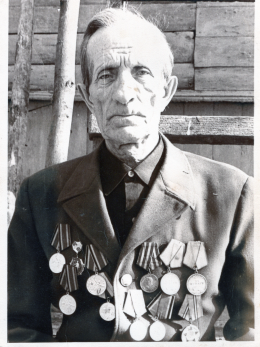 В списках администрации Бабяковс-кого СП436БурмистровМихаилНиколаев13.11.1924г.Умер 17.07.2007г., захорон. Свх.Новоус-манский Новоусманс.р-на В списках администрации Бабяковс-кого СП437ВоронинВасилийТихонович09.10.1915г.В списках администрации Бабяковс-кого СП438ГнеушевНикитаСергеевич13.11.1913г.Орден Отечественной войны 2-й степениВ списках администрации Бабяковс-кого СП439ГончаровПетрСергеевич1915г.В списках администрации Бабяковс-кого СП440ГончароваЕленаСергеевна1922г.В списках администрации Бабяковс-кого СП441ГришинМитрофанПоликарпович1912г.В списках администрации Бабяковс-кого СП442ДавыдовАлексейСергеевич1927г.В списках администрации Бабяковс-кого СП443ДмитриевВикторИванович13.12.1927г.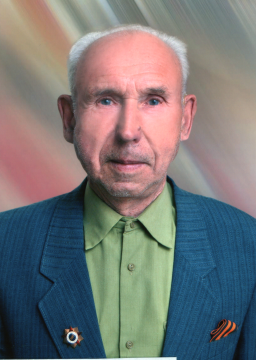 В списках администрации Бабяковс-кого СП444Елисеев ИванЛеонидов12.08.1914г.Умер 28.01.1986г., захорон. Свх.Новоус-манский Новоусманс.р-наВ списках администрации Бабяковс-кого СП445ЕсиповВ.П.В списках администрации Бабяковс-кого СП446Ряд.ЕсиповВасилийИванович13.08.1926г.Новоусманским  РВК Воронежской обл.Умер в 1974г., захоронен в свх Ново-усманский26-ая мотострел.бригада,слепое осколоч-ное ранение верхней трети правой голени с переломом большеберцовой кости 06.08.1944гВ списках администрации Бабяковс-кого СП,ЦАМО- основние ЭГ 3281447ЖидковНиколайАрсентьев1925г.В списках администрации Бабяковс-кого СП448Ряд.Каньшин ВладимирМоисеевич1922г.Воронежс-кая обл., Архангель-ский р-н, с.Арханге льское1941г.Новоусманским  РВК Воронежской обл.14-я танковая бригада, разведчик, тяжелое ранение 25.04.1944гОрден Отечественной войны 2-й степениВ списках администрации Бабяковс-кого СП449Ряд.КаньшинаНинаМитрофан24.01.1924г.С.Погоре-ловка  Льговского р-на Курской обл.10.02.1944г.Теле-фонистОрден Отечественной войны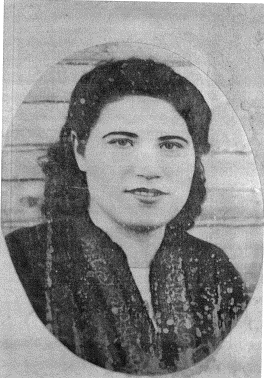 В списках администрации Бабяковс-кого СП450Ряд.Киреева (Цыкова)АннаВасильевна06.07.1923г.Декабрь 1942г.478-й миномет-ный полкНовоусманским  РВК Воронежской обл.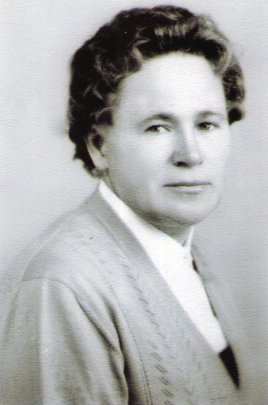 В списках администрации Бабяковс-кого СП,ЦАМО451Гвар-дии ряд.Киреев МихаилАбрамович1924г.10.01.1942г.Воронежским ГВК Воронежской обл.Орден «Красная Звезда»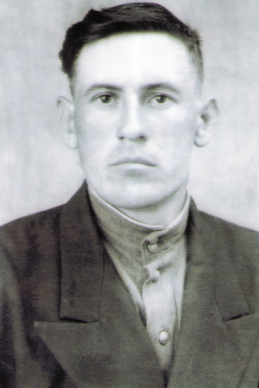 В списках администрации Бабяковс-кого СП,ЦАМО452КирновНиколайАндреевич1914г.В списках администрации Бабяковс-кого СП453КогтевАнатолийСергеевич1904г.В списках администрации Бабяковс-кого СП454Ряд.КозеевПавелСеменович17.01.1925г.С.Берестовец Нитенс-кого р-на Черниговс-кой обл.Сентябрь 1943г.-15.01.1944г.Умер 11.05.2010г.Медаль «За отва-гу», ме-даль «За победу над Гер-манией», медаль Жукова, знак «Фронтовик 1941-1945гг.», орден Отечественной войны»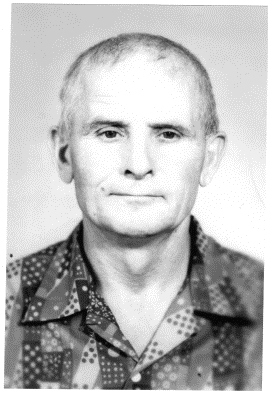 В списках администрации Бабяковс-кого СП455КолаевСтепанФедорович1915г.В списках администрации Бабяковс-кого СП456Колесников АлексейПетрович1914г.В списках администрации Бабяковс-кого СП457КолесовНиколайДмитриев31.12.1924г.09.02.2010г.В списках администрации Бабяковс-кого СП458КондратовИванПрокофьев1925г.В списках администрации Бабяковс-кого СП459КоротеевАлександрВасильевич1926г.В списках администрации Бабяковс-кого СП460Лейт.вет-служ-быКороткихФедорМихайлов21.05.2015г.С.Дмитря-шевка Дмитряшевского р-на Воронежской обл.10.05.1941г.Вете-ринарный фельдшерГрачевс-ким РВК Воронежской обл.Умер 20.07.1977г.Орден «Красная Звезда», медаль «За победу над Германи-ей»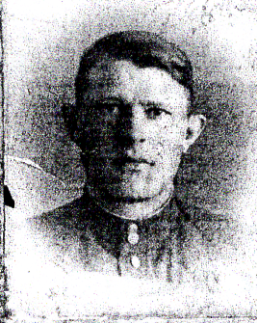 В списках администрации Бабяковс-кого СП,архив Новоусм. и Каширс. военко-мата461КоротковВладимирМатвеевич05.02.1931г.С.Софьинка Аннинского р-на Воронежс-кой обл.1951г. Эсто-ния, ликвидация банд фор-миро-ванийУмер 29.07.2020г. свх.Новоус-манский Новоусманского р-на Воронежс-кой обл.Орден Отечественной войны 1-й степени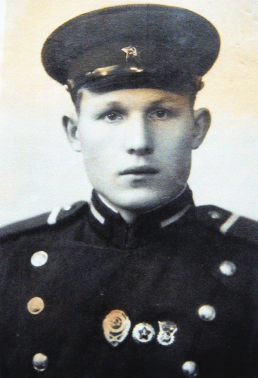 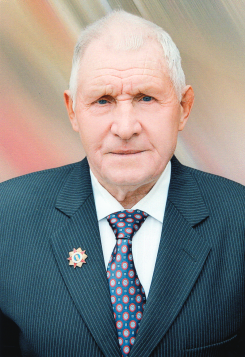 В списках администрации Бабяковс-кого СП,архив Новоусм. и Каширс. военко-мата, ЦАВВ462КрыловИванАнтонович1915г.В списках администрации Бабяковс-кого СП463КудринМитрофанАндреевич1922г.В списках администрации Бабяковс-кого СП464Кукушкин ФедорИванович1914г.В списках администрации Бабяковс-кого СП465ЛазаренкоСеменПетрович10.04.1920г.02.12.2009г.В списках администрации Бабяковс-кого СП466Стар-шинаЛепендин КузьмаФатеевич1909г.15.03.1941г.Землянс-ким РВК Воронежс-кой обл.1986г., захоронен в г.Землянске Семилукс-кого р-на Воронежс-кой обл.Орден Красной Звезды, орден Красного ЗнамениВ списках администрации Бабяковс-кого СП,ЦАМО467Гвар-дии ефрейторЛепнев ИванМихайловичУмер в 1979г., захоронен в с-зе «Мас-ловский» Новоусманского р-на14-й Гвардейс-кий стрел-ковый корпус;63-й Отдельный гвардейс-кий баталь-он связи;Орден Отечественной войны 2-й степениВ списках администрации Бабяковс-кого СП,ЦАМО468ЛипатовВасилийСевостьянович15.08.1922г.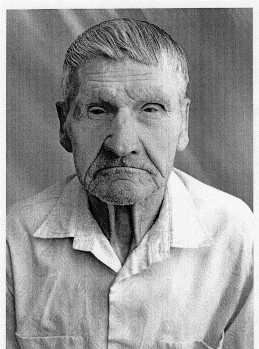 В списках администрации Бабяковс-кого СП469ЛомаченковИванАлександрович01.08.1914г.Умер 02.02.1990г.В списках администрации Бабяковс-кого СП470Маринюк ИванТрофимович1925г.В списках администрации Бабяковс-кого СП471Масленников ДмитрийИванович1919г.В списках администрации Бабяковс-кого СП472Матюшин АлексейМихайлович1926г.В списках администрации Бабяковс-кого СП473МашковВасилийЕвгеньевич1907г.В списках администрации Бабяковс-кого СП474Мокшин МихаилФилиппович1911г.Умер 13.08.2002г.В списках администрации Бабяковс-кого СП475Назинцев ПавелМаксимович1924г.В списках администрации Бабяковс-кого СП476Перелыгин КириллИванович1907г.В списках администрации Бабяковс-кого СП477ПетриковПетрФомич1925г.В списках администрации Бабяковс-кого СП478Попова АннаСеменовна17.06.1922гВоро-неж, Чижовский плац-дарм, Курс-кая дугаУмерла 29.12.2013г.Медаль «За Отвагу», медаль Жукова, медаль «За победу над Герма-нией», орден Оте-чественной войны 1-й степени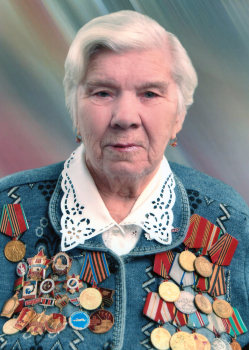 В списках администрации Бабяковс-кого СП479ПоповЮрийМихайловичМедаль «За побе-ду над Германи-ей», медаль «За отвагу», медаль «За отвагу»В списках администрации Бабяковс-кого СП480Прилепин ДмитрийИванович1927г.В списках администрации Бабяковс-кого СП481РязанцевВасилийХаритонович1904г.В списках администрации Бабяковс-кого СП482Семенов НиколайФедорович1926г.В списках администрации Бабяковс-кого СП483СмирноваНинаВладимировна1911г.В списках администрации Бабяковс-кого СП484Стар.серж.СтаценкоГригорийСергеевич1918г.С.Ивановка Воробьевского р-на Воронежской обл.Январь 1939г.Калачеевским РВК Воронежской обл.90-й Отдельный батальон связи с января 1939г. по январь 1942г. (командир отдел.пол-ка кабель-ных линий);91-й пограничный полк войск НКВД  с января 1942г. по май 1946г. (помощник командира взвода связи полевых кабельных линий)В списках администрации Бабяковс-кого СП,Сведения военного комисса-риата Новоусманского р-на485СурковИванЕфимович1925г.В списках администрации Бабяковс-кого СП486СухоруковИванТимофеевич1912г.В списках администрации Бабяковс-кого СП487Сыроваткин ТерентийМихайлович1919г.В списках администрации Бабяковс-кого СП488ТатариновАндрейТихонович1914г.Умер 1973г.В списках администрации Бабяковс-кого СП489Толокольников МихаилГригорьевич1927г.Умер 28.04.1999г.В списках администрации Бабяковс-кого СП490ХрыкинЕгорЕгорович1925г.В списках администрации Бабяковс-кого СП491Ряд.Хрыкина (Зинец)ТатьянаИванович25.01.1922г.Г.Нежин Черниговс-кой обл., УССР1941г.Умерла 1999г.76-й отдельный батальон ВНОС  12 корпус ПВО с 23.11.1941гпо 30.03.1943г (наблюда-тель НП)В списках администрации Бабяковс-кого СП,ЦАМО492Чернышов ИванПетрович1916г.В списках администрации Бабяковс-кого СП493Чернышов ТимофейМитрофанович1909г.В списках администрации Бабяковс-кого СП494ЯрославцевВасилийИванович1930г.Умер 1999г., захорон. Пос.1-го отд.с-за Новоусманский Ново-усманского р-на Воро-нежской обл.В списках администрации Бабяковс-кого СП,ЦАМО495КардашТрофимКононович1903В списках администрации Бабяковс-кого СП496ЖидковВикторВасильевичВ списках администрации Бабяковс-кого СП497Ефр.Потапов ПавелПетрович1917г.С.Бобяково Новоусманского р-на Воронежской обл.Пышкино-Троицкий РВК Новоси-бирской обл.21.07.1941г. погиб, захоронен в Смоленской обл., Духовщинского р-на, д.ПодвязьеШтаб 166 сдВ списках администрации Бабяковс-кого СП,ЦАМО498Крас-ноар-меецПодрезов ИванВасильевич1905г.С.Бобяково Новоусманского р-на Воронежской обл.Новоусманским РВК Воронежской обл.09.07.1942г., пропал без вести, место выбытия: с.Зайцевка Кантемировского р-на Воронежс-кой обл.ЮВФ 105-й отдельный понт. мостов. батальонВ списках администрации Бабяковс-кого СП, Книга памяти Новоусм.р-на – стр.229,ЦАМО499Ряд.ПодрезовВасилийСтепанович1904г.С.Бобяково Новоусманского р-на Воронежской обл.Новоусманским РВК Воронежской обл.22.12.1944г., погиб, захорон. Латвийская ССР, Елгавс-кий уезд, Ауцская вол., д.Липунас119 гв сдВ списках администрации Бабяковс-кого СП, Книга памяти Новоусм.р-на – стр.229,ЦАМО500Ряд.СамойловКонстантинМитрофанович1909гГ.ВоронежЯнварь 1942г.Красно-знаменс-ким РВК Калинин-градской обл.23-й кавалерийский полк 01.1942-07.1942гг. (кузнец), 239-я танковая бригада 07.1942-12.1942гг. (минометчик), 330-й гвардии стрел.полк 12.1942-10.1945гг. (кузнец)В списках администрации Бабяковс-кого СП, сведения военного комисса-риата Новоусм.р-на501Ряд.КуцевВладимирИванович1921г.С.Лопатки Рамонско-го р-на Воронежской обл.Июнь 1941 – август 1941г.писарьВ списках администрации Бабяковс-кого СП, ЦАМО502Ряд.БарановИванПетрович06.01.1908г.Воронежс-кая обл. с.Бобяково31.07.1942г. погиб в плену, дата пленения 23.09.1941г.лагерь – шталаг II D, лагерный номер 82153, место пленения – Петергоф; место захоронения – ШтаргардВ списках администрации Бабяковс-кого СП, ЦАМО